Diet Manual 2014 RevisionTable of ContentsRegular DietMechanical Soft (Dental Diet) Dysphagia Level 1 (Pureed DietDysphagia Level 2 (Mechanically Altered Diet) Dysphagia Advanced Level 3 DietFull Liquid Diet Clear Liquid DietRestricted Fiber Diet / Restricted Residue Diet Increased Fiber DietPleasure FeedingsSmall Regular and Large Portion Sizes Small Portions DietLarge Portion Diet Vegetarian DietLacto-Ovovegetarian Meal Plan Vegan Meal PlanNo Added Salt DietLow Sodium Diet (2 – 4 grams)Cholesterol Restricted and Fat Controlled Diet Limited K+ Diet & Liberalized Renal Diet Renal DietPotassium Containing Foods (over 300 mg K+ per serving) Renal Diet High Phosphorus FoodsRenal Diet ContinuedSimplified Guideline for Standard Carbohydrate Controlled Diet Carbohydrate Controlled DietCalorie Restricted (Low Calorie) Diet Limited Concentrated Sweets (LCS) Diet Diabetic Diet CalculatedLactose Reduced Diet Kosher DietEnteral Nutrition Parenteral Nutrition Gluten Free Diet Finger Food Diet Thickened Liquids3AppendixEstimated Calorie Needs Method I Estimated Calorie Needs Method II Estimated Protein NeedsMiffin – St. Jeor Equation and Cheat Sheet Estimated Fluid Needs/Serum Osmolality Estimated HeightNutrition Assessment Guidelines: When adjustments are required Calculation Metabolically Active Weight and Ireton Jones Equation References and Recommended Readings for Calculating Energy Needs Body Mass Index & TableMAO Inhibitors and Food Interactions Fiber Content of Common Food Recipes for Fiber SupplementsCaffeine Content of Foods and Beverages Scoop SizesMilligrams and Milliequivalent Conversions Measures and Metric Conversions AbbreviationsOfficial “Do No Use” List Food Guide Pyramid, Dietary Guidelines for Americans 2005 and DASH Diet, DRI’s 2010, My Plate For Older Adults, Information regarding risks of tube feeding for older adults and Culture Change Movement.4Regular Diet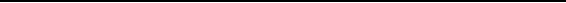 I. DescriptionThe regular diet is designed for residents who do not require any dietary restrictions. The “Dietary Guidelines for Americans”, 2010 and “My Plate for Older Adults” 2011 (see appendix) have been used as the basis for this and all other diets and menus in this edition. The meal patterns and daily amounts of each food group in the regular diet have been calculated to meet the needs of sedentary males and females age 51 and over. Refer to Appendix 5, 6, and 7 of the Dietary Guidelines for Americans 2010 to adjust the meal patterns for other age/gender and activity levels. Individual meal preferences must also be considered in planning this and other diets in the manual.II. Approximate Composition Calories 1600-2000 Protein 60-75 gramsIII. AdequacyThis diet contains all nutrients necessary to provide and maintain adequate nutrition based on the Dietary Reference Intakes, 2010FOOD GROUPS FOODS INCLUDEDMilkMeat and equivalents5Regular Diet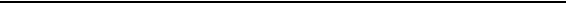 FOOD GROUPS FOODS INCLUDEDFruitsVegetablesSoups Bread, Cereal& GrainsFatsDesserts BeveragesMiscellaneous6Regular Diet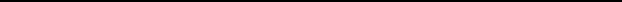 Sample Menu PlanBreakfastFruit or juice CerealMeat or equivalent BreadFat Milk Beverage MiscellaneousLunch or SupperMeat or Equivalent VegetableSalad Fat Bread Dessert Milk MiscellaneousDinnerMeat or equivalent PotatoVegetable Salad Bread Fat Milk Dessert Beverage MiscellaneousEvening Nourishment7Mechanical Soft (Dental) Diet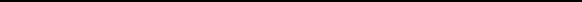 I. DescriptionThis diet modifies the consistency of the regular diet and is used when an individual has difficulty chewing regular food. Most foods on the regular diet may be included, with mechanical alterations based on individual tolerance.II. Approximate Composition Calories 1600-2000 Protein 60-75 gramsIII. AdequacyThis diet provides all nutrients necessary based on the Dietary Guidelines for Americans 2010.FOOD GROUPS FOODS INCLUDED FOODS EXCLUDEDMilkMeat and EquivalentFruitVegetables SoupsBread & Cereal& Grains8Mechanical Soft (Dental) DietFOOD GROUPS FOODS INCLUDEDPotatoes & Starches FatsDesserts Beverages Miscellaneous9Mechanical Soft (Dental) DietSample Menu PlanBreakfastFruit or juice CerealMeat or equivalent BreadFat Milk Beverage MiscellaneousLunch or SupperMeat or equivalent VegetableSaladPotato or equivalent FatBread Dessert Milk Beverage MiscellaneousDinnerMeat or equivalent Potato or Equivalent VegetableFruit Bread Fat Milk Dessert BeverageEvening Nourishment10Dysphagia Level 1/Pureed Diet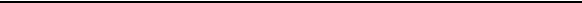 I. DescriptionThe pureed diet is used for individuals who have difficulty chewing and/or swallowing. Any foods from the regular diet that can be appropriately pureed should be included in this diet. Individuals requiring a pureed diet simply due to chewing difficulties may be able to tolerate additional food items on an individual basis. This should be specified in the individual’s care plan. Procedures should be developed for pureeing food to provide correct and adequate portions equivalent to the portions used in a regular diet. The consistency should be smooth and thick enough to mound on the plate, and similar in consistency to that of pudding. *NOTE: Additional modifications may be required if the individuals are on thickened liquids.II. Approximate Composition Calories 1600-2000 Protein 60-75 gramsIII. AdequacyThis diet provides all nutrients necessary to provide and maintain adequate nutrients based on the Dietary Guidelines for Americans 2010.FOOD GROUPSMilkMeat and equivalentsFruits Vegetables SoupsDysphagia Level 1/Pureed DietFOOD GROUPS FOODS INCLUDED FOODS EXCLUDED“pudding-like” consistencyPotatoes & StarchesFats12Dysphagia Level 1/Pureed DietFOOD GROUPS FOODS INCLUDED FOODS EXCLUDEDDesserts Smooth custards, puddings Fruited yogurt,and yogurt cookies, cakes, pies,pastries, course or textured Pureed desserts and puddings, bread puddings soufflés, fruit whips pies* Ice cream sherbet, ices gelatins, milk shakes/malts, eggnog, frozen yogurt, and nutritional supplements* Items that are liquid at room temperature may not be appropriate for individualsrequiring thickened beveragesBeverages Smooth, homogenous All other beveragesBeverages without lumps,Chunks or pulp.Miscellaneous Sugar, sugar substitute, Coarsely groundand honey preserves and jams/jellieswith seedsVery soft, smooth candy Candy with nuts, sprinkles,etc.; chewy candies such as caramels or licorice* Pureed bread recipes in appendix* Most beverages and soups will need to be thickened for individuals requiringthickened liquids. This includes all items that are liquid at room temperature, such as ice cream, shakes, gelatin, etc.13Dysphagia Level 1/Pureed Diet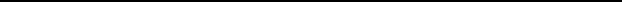 Sample Menu PlanBreakfast Fruit or juice Orange juice 4 ouncesCereal Cream of wheat ½ cup Meat or equivalent Pureed egg, 1 Bread Slurried bread 1 slice*Portion size is based on a standardized procedure for pureeing cooked chicken to provide 3 meat equivalents.14Dysphagia Level 2/Mechanically Altered DietI. DescriptionThis diet consists of foods that are moist and easily formed into a bolus. Meats (ground or minced) should be no larger than one-quarter inch pieces. All foods from the Dysphagia Level 1/pureed diet are acceptable on this diet. It is based on the National Dysphagia Diet Level 2 Dysphagia Mechanically Altered diet, and is designed for individuals who have difficulty swallowing regular foods. It is designed to be a transition from pureed to more solid textures. Some mixed textures are acceptable on this diet, and chewing ability is required. Individuals should be monitored periodically to determine if swallowing function improves or declines. *NOTE: Additional modifications may be required if the individuals are on thickened liquids.II. Approximate Composition Calories 1600-2000 Protein 60-75 gramsIII. AdequacyThis diet provides all nutrients necessary based on the Dietary Guidelines for Americans 2010.FOOD GROUPS FOODS INCLUDEDMilkMeat and EquivalentDysphagia Level 2/Mechanically Altered DietFOOD GROUPS FOODS INCLUDED FOODS EXCLUDEDFruitVegetableSoups Bread, Cereal& Grains16Dysphagia Level 2/Mechanically Altered DietFOOD GROUPS FOODS INCLUDED FOODS EXCLUDEDPotatoes and StarchesFatsDesserts17Dysphagia Level 2/Mechanically Altered DietFOOD GROUPS FOODS INCLUDED FOODS EXCLUDEDBeveragesMiscellaneous18Dysphagia Level 2/Mechanically Altered DietSample Menu PlanBreakfastFruit or juice CerealMeat or equivalent BreadFat Milk Beverage MiscellaneousLunch or SupperMeat or equivalent VegetablePotato or equivalent BreadFruit Fat Milk Beverage MiscellaneousDinnerMeat or equivalent Potato or equivalent VegetableFruit Bread Fat Milk Dessert Beverage MiscellaneousEvening Nourishment19Dysphagia Advanced/Level 3 DietI. DescriptionThis diet consists of food of nearly regular textures with the exception of very hard, sticky or crunchy foods. Foods should be moist and in “bite-size” pieces. It is meant to be a transition to a regular diet. Adequate dentition and mastication are required. It is expected that mixed textures are tolerated on this diet. This diet is based on the National Dysphagia Diet Level 3 Dysphagia Advanced diet.*NOTE: Additional modifications may be required if the individuals are on thickened liquids.II. Approximate Composition Calories 1600-2000 Protein 60-75 gramsIII. AdequacyThis diet provides all nutrients necessary based on the Dietary Guidelines for Americans 2010.FOOD GROUPS FOODS INCLUDEDMilkMeat and Equivalent20Dysphagia Advanced/Level 3 DietFOOD GROUPS FOODS INCLUDEDFruitVegetableSoupsBread, Cereal & Grains21Dysphagia Advanced/Level 3 DietFOOD GROUPS FOODS INCLUDEDPotatoes & StarchesFatsDessertsBeverages Miscellaneous22Dysphagia Advanced/Level 3 DietSample Menu PlanBreakfastFruit or juice CerealMeat or equivalent BreadFat Milk Beverage MiscellaneousLunch or SupperMeat or equivalent VegetablePotato or equivalent BreadFruit Fat Milk Beverage MiscellaneousDinnerMeat or equivalent Potato or equivalent VegetableFruit Bread Fat Milk Dessert Beverage MiscellaneousEvening Nourishment23Full Liquid Diet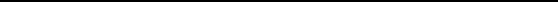 I. DescriptionThe full liquid diet consists of foods that are primarily liquid. This diet is indicated for residents who are acutely ill or who are unable to swallow or chew solid foods. Nourishments are served between meals. After 3-5 days, the need for this diet should be evaluated to assure adequate nutrition. If circumstances indicate that this diet is required for any extended period of time commercially prepared, nutritionally adequate supplements should become an essential component of this diet.II. Approximate CompositionCalories VariesProtein VariesIII. AdequacyThis diet may not contain all nutrients necessary to provide and maintain adequate nutrition based on the Dietary Guidelines for Americans 2010.FOOD GROUPS FOODS INCLUDED FOODS EXCLUDEDMilkMeat and Equivalents FruitsVegetables24Full Liquid DietFOOD GROUPS FOODS INCLUDED FOODS EXCLUDED Soups Bouillon, broth; All othersstrained meat, vegetable and cream soupsCereals Cooked refined All otherscereals; strained oatmeal thinned with liquidFats Margarine or All othersbutter, cream, ornon-dairy creamerDesserts Pudding, custard, All othersgelatin; plain ice cream, ice milk, sherbet, fruit ice; popsicles; plain frozen yogurt; commercially prepared pudding- type nutritional supplementsBeverages All types including Nonecommercially prepared liquid nutritional supplementsMiscellaneous Sugar, clear jelly, Nonesyrup, honey; hard candy (if tolerated), chocolate syrup Salt, pepper25Full Liquid DietSample Menu PlanBreakfastFruit Cereal Milk Beverage MiscellaneousMidmorning NourishmentLunch & Supper Fruit JuiceSoup Dessert Milk Beverage MiscellaneousMidmorning NourishmentDinner Juice Soup Dessert Milk Beverage MiscellaneousEvening Nourishment26Clear Liquid DietI. DescriptionThe clear liquid diet is used for acute stages of illness until a full liquid diet or solid foods are tolerated. Nourishments between meals are necessary.II. Approximate CompositionCalories VariesProtein VariesIII. AdequacyThis diet is inadequate in all nutrients. It should be used forlimited periods of time, usually no longer than 48 hours.FOODS INCLUDED FOODS EXCLUDED Clear broth, bouillon All othersFlavored gelatin High protein gelatinWater ice, popsicles, fruit iceFruit juices: apple, grape, cranberry juice Cocktail, cran-apple, cran-grape, cran-raspberry, Orange or grapefruit juice without pulpBeverages: water, tea, coffee, carbonated beverages, fruit flavored drinks, commercially prepared high protein clear liquid productsSugar, sugar substitutes27Clear Liquid DietSample Menu PlanBreakfastPulp free orange juice Cherry gelatin Carbonated cola Beverage of choice Ice waterSugarMidmorning Nourishment Grape juiceRaspberry gelatinLunchApple juice Chicken broth Lemon ice Beverage of choice Iced waterSugar Mid Afternoon NourishmentPulp free orange juice Lemon-lime Carbonated beverageDinnerCranberry juice Beef bouillon Cherry gelatin Beverage of choice Iced waterSugarEvening NourishmentLime gelatin Ginger ale28Restricted Fiber/Restricted Residue DietI. DescriptionThe fiber restricted diet limits the amount of dietary fiber. The purpose for using the fiber restricted diet is to decrease stool weight, fecal output and frequency. The restricted fiber diet may be used for the short-term treatment of acute ulcerative colitis, regional enteritis (Crohn’s disease), acute diverticulitis and as necessary for bowel rest. This diet is used as a temporary measure during the transition to a regular diet. Once symptoms subside, high fiber foods should be gradually added to the diet. This diet should be tailored to the individual resident based on food preferences, tolerances and type of illness. The fiber restricted diet provides 15 grams or less of fiber per day. Milk, meat, fish, poultry, eggs and beverages provide little or no dietary fiber and can be included in this diet without restriction when planning the low fiber diet follow the guidelines for the regular diet for minimum daily amounts of these and other food groups. Substitute lower fiber content foods by following these guidelines:1. Include only white or refined breads and cereals; omit all whole wheat and whole grain breads and cereals and products containing bran.2. Include fruit and vegetable juices without pulp (omit prune juice), canned or cooked fruits; omit raw or dried fruit and all berries.3. Include most well cooked vegetables without seeds (omit sauerkraut, winter squash, peas, corn and raw vegetables).4. Omit dried beans and peas, lentils, legumes, peanut butter, and any foods containing seeds, nuts, coconut and dried fruits.5. Limit milk to 2 cups/day.II. Approximate Composition Calories 1600-2000 Protein 60-75 grams Fiber 15 grams or lessIII. AdequacyDepending on individual food choices and tolerances, the diet is adequate in all nutrients based on the Dietary Guidelines for Americans 2010. However, the Dietary Reference Intake (DRI) for iron will not be met for pregnant, lactating and pre-menopausal women following this diet. Residents on restricted fiber diets may need to be supplemented with ascorbic acid, folate and magnesium.29Restricted Fiber DietSample Menu PlanBreakfast Fruit or Juice Orange juice (pulp free) 4 ounces30Increased Fiber DietI. DescriptionThis diet emphasizes the use of high fiber food sources such as whole grain breads and cereals, fruits, vegetables, dried beans and peas. The purpose for using the increased fiber diet is to promote normal bowel function. Fiber adequately decreases the transit time of foods through the gastrointestinal tract and, with adequate fluid intake, results in soft stools. Dietary fiber is the portion of plant materials which is resistant to digestive enzymes in the body and includes cellulose, hemicellulose, lignin and pectin. The increased fiber diet may be used for the treatment of diverticulosis*, mild diverticulitis*, hemorrhoids, irritable bowel syndrome, diarrhea and constipation. When planning the increased fiber diet, follow the daily amounts of the food groups on the regular diet. Substitute higher fiber content foods by following these guidelines:1. Include 1 serving of high fiber cereal (5 gms. of fiber or more) such as raisin bran, oatmeal, all bran, per day at breakfast or as a bedtime snack. Top with fruit for more fiber.2. Choose whole wheat or whole grain breads such as 100% whole wheat, rye, pumpernickel, oatmeal bread, cornbread (made from whole, ground cornmeal) and bran muffins.3. Choose whole fresh fruits and vegetables (with the skin) more often than juices.4. Add baked beans, dried beans and peas to the menu 2-3 times per week; try adding bean soup, bean salads and hummus to the menu.5. Choose high fiber snacks such as fresh fruit, raw vegetables, and nuts, or sprinkle unprocessed bran on yogurt for residents on mechanically altered diets. Offer stewed, dried fruits, date or fig spread on whole wheat bread or crackers, or any of the fiber- supplemented cookies or bars. Refer to the appendix for Fiber Content of Common Foods.The National Cancer Institute and the Academy of Nutrition and Dietetics recommend a daily fiber intake of 20-35 grams of fiber per day. A wide variety of foods should be used to increase fiber intake. Encourage fluid intake of eight cups per day. Gradually increasing fiber intake is recommended to prevent cramping, abdominal distention and flatulence.31II. Approximate Composition Calories 1600-2000 Protein 60-75 grams Fiber 20-35 gramsIII. AdequacyThis diet contains all nutrients necessary to provide and maintainadequate nutrition based on the Dietary Guidelines for Americans 2010.*The avoidance of foods with nuts, seeds and a high content of cellulose and lignin (e.g. corn, popcorn) is recommended for diverticulitis.32Increased Fiber Diet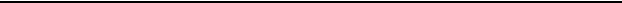 Sample Menu Plan*The avoidance of foods with nuts, seeds and a high content of cellulose and lignin (e.g. corn,popcorn) is recommended33PLEASURE FEEDINGSPleasure foods may be ordered for the resident who is receiving enteraI feedings to meet their nutritional needs or for residents who are on hospice/terminal care and will only ingest soft, easy to eat comfort foods. Pleasure foods may vary depending on each resident’s need and tolerance. Feedings should be planned accordingly. Speech language pathologist‘s (SLP) recommendations need to be considered, e.g. thickened liquids, food consistency. Examples of pleasure feedings are ice cream, puddings, cream soup, applesauce and soft fruits. The resident and family should be consulted to obtain food preferences. These feedings are intended to improve a resident’s quality of life and may not meet their nutritional needs.34Small, Regular and Large Portion Sizes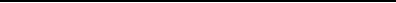 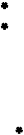 Portion sizes may be adjusted to meet the nutritional needs and personal preferences of an individual resident. Before any adjustment is done, the dietitian should review the individual resident’s nutritional needs and ascertain if the increase or decrease in portion sizes will be advantageous to the resident. Portion size changes may be warranted due to resident preferences and/or individuals on the small portion diet, multivitamin or additional supplementation may be necessary.Food Item Regular Small LargeMeats (breakfast) 1 oz. 1 oz. 2 oz. (lunch) 3 oz. 2 oz. 4 oz.(dinner) 3 oz. 2 oz. 4 oz. Starches 1/2c. 3 ¼ oz (#10) 6 oz.Cereals -hot 1/2c. 3 ¼ oz. (#10) 1 cup-cold ¾ c. ¾ c. 1 1/2c.Vegetables 1/2c. 3 ¼ oz. (#10) 6 oz. Bread 1 Slice 1 Slice 1 Slice Juice 4 oz. 4 oz. 4 oz. Milk 8 oz. 8 oz. 8 oz. Fruit ½ c. ½ c. ¾ c. Dessert 1 svg. 1 svg. 1 svg.Small portions are usually requested by residents with small appetites who feel overwhelmed by regular size portions or for weight control or weight reducing diet. Snacks may be needed to make up for decreased nutrient density with this diet.Most residents do not request small portions of these items35Small Portions DietI. DescriptionPortion sizes may be adjusted to meet the nutritional needs and personal preferences of an individual resident. Before any adjustment is done, the dietitian will review the individual resident’s nutritional needs and ascertain if the decrease in portion sizes will be advantageous to the resident.Small portions may be warranted due to resident’s request and/or calorie and protein needs that are less than what the regular diet provides.II. Approximate Composition Calories 1350-1750 Protein 55-60 gramsIII. AdequacyThis diet may be nutritionally inadequate based on the Dietary Guidelines for Americans 2010. A multivitamin or additional supplementation may be necessary.Small Portions DietSample Menu PlanBreakfastFruit or juice CerealMeat or equivalent BreadFat Milk Beverage MiscellaneousLunch and SupperMeat or equivalent VegetableSalad Fat Bread Dessert Milk Beverage Miscellaneous36Small Portion DietDinnerMeat or equivalent StarchFat Vegetable Salad Bread Milk Dessert Beverage MiscellaneousEvening Nourishment37Large Portion DietSample Menu Plan____________________________________________ BreakfastMiscellaneous JellySugar Creamer Salt, PepperMiscellaneous Sugar/salt/pepperCreamer DinnerEvening NourishmentJuiceGraham crackers38Vegetarian DietI. DescriptionThe vegetarian diet is a modification of the regular diet. The diet is predominately composed of plant foods and may or may not include eggs and dairy. Traditionally, vegetarian diets have been classified by the type of animal products that have been excluded. These classifications include:Ovovegetarian Meat, poultry, fish, milk and milk productsare excludedVegan Meat, poultry, fish, eggs, milk and milkproducts are excludedNo matter which classification is practiced, the vegetarian diet should provide a variety of foods that ensure adequate amounts of all nutrients required for tissue repair, growth and maintenance. Careful evaluation of the resident’s diet history is therefore imperative to identify the specific food practices of individual vegetarians. A variety of protein-containing foods should be planned over the course of the day to supply the amino acids needed.The lacto-ovovegetarian diet and the vegan diet are illustrated to provide a guide to ensure nutritional adequacy.II. Approximate Composition Calories 1600 – 2000 Protein 60 – 75 gramsIII. AdequacyThe lacto-ovovegetarian diet contains all nutrients necessary to provide and maintain adequate nutrition based on the Dietary Guidelines for Americans 2010.The vegan diet requires special attention to ensure that all nutrients are provided. Vitamin D and Vitamin B12 may be deficient in the vegan diet. Fortified soy milk, fortified cereals and multi-vitamins with mineral supplements may be served daily to meet nutrient requirements.39Vegetarian DietFOOD GROUPS FOODS INCLUDED DAILY AMOUNTproducts are unlimited 2 egg whites or 2tablespoons nut butter; ¼ cup nuts;½ cup cooked dried beans, peas and lentils; or 2 tablespoons nut butter; 4 ounces tofu; or tempeh,1 cup soy milkFruits All types; citrus or a high 3 or more servingsvitamin C fruit daily1 medium apple, pear, orange, banana; or ½ cup chopped, canned, cooked or frozen fruit; or ¾ cup fruit juiceVegetables All types, including 3 or more servings, 140Vegetarian DietFOOD GROUPS FOODS INCLUDED DAILY AMOUNTSoups All types made with As desiredvegetable stock 1 serving equals;6 ounces or ¾ cupBreads, Grains & CerealsFatsDesserts Beverages Miscellaneous41Lacto-Ovovegetarian DietSample Menu PlanBreakfastFruit or juice CerealMeat equivalent BreadFat Beverage Milk MiscellaneousLunchSoup BreadMeat equivalentSalad Fat Dessert Beverage Milk MiscellaneousEvening NourishmentDinnerMeat equivalent Potato or equivalent VegetableSalad Bread Fat Dessert Beverage Milk Miscellaneous42Vegan Meal Plan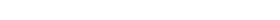 Sample Menu Plansoy milkFor more information see website:Vegetarian Resource Group Food Guide Pyramid for vegetarian meal planning www.veg.org/nutrition/adapyramid.htm43No Added Salt (NAS) DietThis diet is a regular diet with the exception that no salt may be added to food after preparation. No salt is allowed with the resident’s meals. Salt substitute should be used only with a physician’s order.44Low Sodium Diet (2-4 grams)I. DescriptionThis diet may be used to help control mild hypertension or edema. It may be effective when used in conjunction with drug therapy when either condition is more severe but a stricter diet regime is not feasible. The FOODS INCLUDED on this diet are similar to that of a regular diet, with the omission of highly salted foods and table salt.The following guidelines are used for planning and preparation of the diet.1. Use a moderate* amount of salt in cooking but serve no salt on the tray.2. Avoid highly salted foods such as bouillon, soup and gravy bases, canned soups and stews; bread and rolls with salted toppings, salted crackers; salted nuts, popcorn, potato chips, pretzels, and other salted snacks. (Reduced sodium products may be used, check label).3. Avoid all salt cured, smoked and processed smoked meats, such as ham, bacon, cold cuts, chipped and corned beef, frankfurters, Koshered or Kosher style meats; canned meat and poultry. (Reduced sodium products may be used; check label.)4. Avoid salted and smoked fish, such as cod, herring, sardines; canned salted salmon and tuna.5. Avoid sauerkraut, olives, pickles, relishes, and other vegetables prepared in brine; tomato and vegetable cocktail juices canned with salt.6. Avoid seasonings such as celery salt, garlic salt, Worcestershire sauce, soy sauce, and others containing salt; no salt substitutes unless ordered by the physician.7. Serve cheeses, e.g., cheddar, mozzarella, provolone, and processed cheeses such as American, in limited amounts (approximately two times a week) unless low sodium (read labels).II. Approximate Composition Calories 1600-2000 Protein 60-75 grams Sodium 2-4 gramsIII. AdequacyThis diet contains all nutrients necessary to provide and maintainadequate nutrition based on the Dietary Reference Intakes-2005 Revision.*A moderate amount of salt is the amount usually called for in a standardized recipe. If no salt is used in the cooking, the sodium content of the diet may be below 2 grams.45Cholesterol Restricted and Fat Controlled DietI. DescriptionThis diet is designed to limit total fat, saturated fat, and cholesterol intake. The intent is to reduce and maintain an acceptable blood cholesterol level for the resident. This diet may also be used for disorders of the gall bladder, pancreas, and liver. The American Heart Association recommends total fat be no more than 20-25 percent of the total daily calories, with saturated fat limited to approximately 10 percent of total fat. The American Heart Association recommends limiting the amount of trans fats you eat to less than one percent of your total daily calories. That means if you need 2000 calories a day, no more than 20 of those calories should come from trans fats. That is less than 2 grams of trans fat a day.There are “low fat” and “fat free” products currently available which are suitable for use on this diet and which may not be identified here. Read labels carefully to verify the appropriateness of the product(s) for use.Fat Free – no more than 0.5 grams of fat per standardized serving Low fat – no more than 3 grams of fat per standardized servingLow saturated fat – no more than 1 gram of saturated fat per standardized servingLow cholesterol – no more than 20 milligrams of cholesterol per standardized servingIII. AdequacyThis diet provides all nutrients necessary to provide and maintain adequate nutrition based on the Dietary Guidelines for Americans 2010.46Cholesterol Restricted and Fat Controlled DietFOOD GROUPS FOODS INCLUDED FOODS EXCLUDEDMilk 1% Skim, buttermilk and All others includinglowfat yogurt and milk whole milk, 2%Milk productsMeat and equivalents47Cholesterol Restricted and Fat Controlled DietFOOD GROUPS FOODS INCLUDED FOODS EXCLUDED Fruits All types NoneVegetables All types Any prepared withbacon, meat drippings, butter, cream, whole or 2% milkSoup Bouillon, consommé, clear All othersbroth; soups made withfat free broth or skim milkwaffles and pancakes; (muffins, biscuits,cornbread), doughnutsFats Use sparingly Saturated fats suchas butter, cream, bacon, shortening; oils; high fat salad dressing.Desserts Lowfat cake, pudding, High fat dessertsfruit and creampie and ice cream; cookies gelatin; sherbet; fruit whips; water ice;Beverages Carbonated beverages, All otherscoffee, tea, fruit drinksMiscellaneous Sugar, condiments, jam, Chocolate candy;48Cholesterol Restricted and Fat Controlled DietSample Menu PlanBreakfastFruit or juice CerealMeat equivalent BreadFat Beverage Milk MiscellaneousLunch or SupperMeat equivalent Vegetable SaladFat Bread Dessert Milk Beverage MiscellaneousDinnerMeat equivalent Potato Vegetable Salad Bread Fat Milk Dessert Beverage MiscellaneousEvening NourishmentLimited K+ DietAvoid the following foods and beverages;● Bananas● Prunes and prune juice● Orange Juice● Baked potatoes and sweet potatoes● Tomatoes, tomato juice, V-8 juiceEncourage the following lower k+ beverage choices in addition to water:● Cranberry juice● Lemonade● Apple juice● Grape juice● Fruit punch● Clear sodaLiberalized Renal DietFollow K+ guidelines above Limit obviously salted foods● Meats: sausage, bacon, scrapple, ham, chipped beef, corned beef, hot dogs, Canned meats● Potato chips, salty snack foods● Pickles, olives, sauerkraut50Renal DietI. Description This diet is designed for residents with acute or chronic renal failure.There are two categories of the Renal Diet including:1. A predialysis diet in which the purpose is to restrict the intake of protein and phosphorus, potassium, sodium and fluid as medically indicated.2. A dialysis diet is a liberalized and less restrictive diet. This diet is used to encourage the resident to improve their oral intake and help prevent malnutrition.The renal diet order for potassium and sodium is usually written in milliEquivalents (mEq) but the food content of these minerals is generally given in milligrams (mg). To convert one measure to the other, see the appendix (page 122).When planning a renal diet, the Carbohydrate Control Exchange Lists should be used. The pattern for each resident should be planned according to individual needs including labs, weights and preferences. Four commonly ordered renal diets are included that can be used as guides in planning menus.III. AdequacyThe 45 gm protein diet is deficient in thiamine, riboflavin, niacin, calcium, vitamin C, vitamin D, vitamin A, copper, magnesium, zinc and iron based on the Dietary Guidelines for Americans 2010.The 60 gram protein diet is inadequate in calcium, pantothenic acid, copper, vitamin A, vitamin B6, magnesium and zinc based on the Dietary Guidelines for Americans 2010.In addition, the patient who is receiving hemodialysis treatment will lose water soluble vitamins during dialysis.51Renal Diet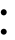 Protein Levels*45 gramsBreakfast Whole Milk Egg Starch Fruit FatLunch Meat Starch Vegetable FruitFatDinner Meat Starch Vegetable FruitFatEvening Snack FruitStarch Meat Fat*follows carbohydrate control exchange list **protein needs are increased for the resident undergoing dialysis52Renal DietFluid Restriction Distribution GuideThis guide is to be followed until an individualized plan is developed by the dietitian and/or nursing service along with the resident’s input. It is suggested to use applesauce for the administration of medications.Anything liquid at room temperature should be considered a liquid, eg: ice cream, gelatin, sherbet, popsicle, syrup, gravy, juice in canned fruits. KEEP NO WATER CUP AT THE BEDSIDE (unless ordered by physician).53Potassium Containing Foods(Over 300mg K+ per serving)Values are for edible portion of foods545556575859606162For fresh potatoes (white or sweet) peel, slice and soak in cold water at least 4 hours (preferably overnight) drain, add fresh water and cook. Use no more than 2 times per week.63Renal DietHigh Phosphorus FoodsThese foods may need to be limited when planning a renal diet.MILK PRODUCTS NUTS AND SEEDSGRAIN PRODUCTS MISCELLANEOUS½ cup Oatmeal2 pancakes from mix1 slice Pumpernickel bread1 Waffles, except Eggo’s (not banana or oats) 1 Whole wheat breadLEGUMES PROTEIN FOODS½ cup baked beans *3 oz liver½ cup Black-eyed peas *1 oz macaroni and cheese ½ cup Chick peas (garbanzo beans) *1 slice Pizza½ cup Red kidney beans *½ cup Soybean products *½ cup Tofu, raw, firm*These foods have greater than 200 mg of phosphorus per serving size noted. It is important to adhere to the portion sizes listed and follow the Renal Diet Pattern.64Renal DietI. Suggested bag lunch when sending your resident out prior to the facility lunch meal; choose a sandwich, beverage and fruit from the following listand add additional items based on need and preference.II. Sensible Snack SuggestionSANDWICHESRoast beef, meat loaf, sliced chicken, sliced turkey, chicken salad, tuna, salad, seafood salad, egg salad, turkey salad, roast pork, jelly or cream cheese.BEVERAGESCranberry drink, apple juice, grape juice, Hi-C, Hawaiian punch, Kool-aid, Tang, clear sodaDESSERTSRice crispy bar, 4 sugar cookies, 3 butter cookies, 3 vanilla cream cookies, angel food cake, pound cake, 4 shortbread cookies, fruit pie, 3 gingersnaps, or 4 vanilla wafersFRUITApplesauce, apple, tangerine, grapes, blueberries, cherries, strawberries, canned pears or canned pineappleSTARCHESBagel with cream cheese and jelly, muffin with margarine and jelly, Danish, donut, tortilla chips, graham crackers with cream cheese, unsalted popcorn, unsalted crackers and pretzelsCANDYGum drops, jelly beans, hard candy, marshmallows, lollipops, candy corn or butter mints65Simplified Guideline for Standard Carbohydrate Controlled DietI. DescriptionBecause of the importance of proper diet in the treatment and control of diabetes, whenever possible the carbohydrate controlled diet should be created by a registered or licensed dietitian/nutritionist to assure optimal variety, client satisfaction and therapeutic benefit. However, the following guideline can be used to prepare a more standard carbohydrate controlled menu. It can be used by caregivers responsible for preparing carbohydrate controlled menus in smaller assisted living programs. Once written, these menus should then be reviewed and approved by a registered/licensed dietitian/nutritionist.II. Approximate CompositionThe accepted calorie range for the regular diet (upon which the carbohydrate controlled diet is based) is 1700-2400 calories per day. Therefore, these simplified guidelines are designed to create a menu plan providing approximately 2000-2100 calories, 75 grams of protein, 270 grams of carbohydrate and 50 grams of fat. (Note: Calculations are based upon the use of primarily leaner meats and reduced fat (2%) milk. However, the use of whole milk is acceptable.III. AdequacyThis diet contains all nutrients necessary to provide and maintain adequate nutrition based on the Recommended Daily Intakes (RDI), 2005.IV. Suggested GuidelinesThe diet will provide three meals and one bedtime snack daily. By using the following guidelines, the carbohydrate is distributed in equal amounts across breakfast, lunch and dinner, with a smaller amount provided at the bedtime snack.Breakfast Lunch Dinner Bedtime66Simplified Guideline for Standard Carbohydrate Controlled Diet¼ cup dried fruit ½ cup beans, peas, lentils (also countas one starch)2 tablespoon salad dressingSee the Exchange Lists for Meal Planning at the end of this section for more detail.67Carbohydrate Controlled DietI. DescriptionThis diet is designed for residents with diabetes mellitus. It is based upon the regular diet but, since the carbohydrate content of meals produces the largest influence on blood sugar levels, meals are planned to provide a consistent amount of carbohydrate from day to day. Concentrated sweets are not prohibited but must be planned into the total carbohydrate allowance. This diet can be used for any diabetic resident who does not require a calorie restriction.III. AdequacyThis diet contains all nutrients necessary to provide and maintain adequate nutrition based on the Dietary Guidelines for Americans 2010.IV. Basis for Calculation of CarbohydratesThe carbohydrate controlled diet is most easily planned by using the Exchange Lists for Meal Planning. There are four food exchange groups which contain carbohydrate; these are starches, fruits, milks and vegetables. In the 1994 revision to the exchange lists, another group called “other carbohydrates” was added to accommodate carbohydrate- containing foods which cannot be categorized as a starch, fruit, milk or vegetable. Examples are sweets and high fat snack foods. The 1994 edition of the exchange lists for meal planning are found at the end of this section.V. Steps In Planning the Carbohydrate Controlled Diet (example)A. Establish the calorie level of the diet. The American Diabetes Association guidelines for nutritional care of individuals with diabetes suggest that 50-60 percent of calories come from carbohydrates. Because the carbohydrate content of the diet is based upon calories, it is necessary to write menus which contain a set daily calorie level. Each might determine the average daily number of calories needed by the majority of diabetic residents who will be receiving the diet. Or, taking the midpoint of calories suggested under the regular diet guidelines would also be appropriate.68Carbohydrate Controlled DietB. Calculate the daily carbohydrate content in grams. (Every gram of carbohydrate contains four calories. Fifty to sixty percent of calories from carbohydrate would be acceptable.)2000 Calories x 55% carbohydrate = 1100 carbohydrate calories per day 1100 carbohydrate calories ÷ 4 calories/gram = 275 gramscarbohydrate per dayC. (Plan how the carbohydrates will be distributed throughout the day.) There is no single correct way to spread the carbohydrate throughout the day. The goal is to distribute the carbohydrates as evenly as possible but, in general the largest or most popular meals should contain more carbohydrate than lighter meals or snack.TIP: Because carbohydrate foods in the exchange lists contain an average15 grams carbohydrate per serving, it is suggested that carbohydrate distribution goals be in multiples of 15 to provide the simplest meal formula.Example for a facility where meals are approximately the same size:*Note: The goal for total carbohydrate per day was 275 grams. 270 grams isclose enough.69Carbohydrate Controlled Diet3. This diet allows the diabetic resident to enjoy regular desserts as long as the total carbohydrate within the meal is controlled (see “Other Carbohydrates” exchange list). However, like all well-planned menus, regular dessert should only be included when all nutritional needs have been met and adequate calories remain to allow the regular dessert to be included. Often portions of regular dessert are small so that the menu does not exceed the allowed amount of carbohydrates or calories. At times, a lower sugar, “dietetic” dessert may still be the best choice for a menu. To avoid confusion among staff and residents, it may be wise to try to establish a pattern for incorporating regular desserts - every Sunday and Thursday at the main meal, for example.VI. EXCHANGE LIST FOR MEAL PLANNING See next page.70Carbohydrate Controlled DietTraditional Exchange Lists for Meal PlanningExchange Group Carbohydrate (g) Protein (g) Fat (g) CaloriesStarches 15 3 0-1 80Fruits 15 - - 60Milk Skim 12 8 0-1 90Low Fat 12 8 5 120Whole 12 8 8 150Other Carbohydrates 15 varies varies - Vegetables 5 2 - 25Meat Very Lean (VL) - 7 0-1 35Lean (L) - 7 3 55Medium Fat (MF) - 7 5 75High Fat (HF) - 7 8 100Fats - - 5 45*Note that the meat and fat exchange groups do not contain carbohydrate.To simplify meal planning based on carbohydrate content, it is common for starches, fruits, milks and “other carbohydrates” servings to all be averaged to 15 grams of carbohydrate per serving. Foods in any of these groups simply become “carbohydrate foods” and become interchangeable in the diet. For example, on the carbohydrate controlled diet, an 8 ounce glass of skim milk and a medium peach are both calculated to contain 15 grams of carbohydrate. Providing either, would be providing one carbohydrate serving.71Carbohydrate Controlled DietSimplified Exchange Lists for Carbohydrate PlanningExchange Group Carbohydrate (g) Protein (g) Fat (g) CaloriesStarches 15* 3 0-1 80* Fruits 15* 3 0-1 80* Milk Skim 15* 8 0-1 80* Low Fat 15 8 5 120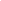 Whole 15 8 8 150Other Carbohydrates 15 varies varies - Vegetables** 5* 2 - 25Meat Very Lean (VL) 0 7 0-1 35Lean (L) 0 7 3 55Medium Fat (MF) 0 7 5 75High Fat (HF) 0 0 8 100Fats 0 0 5 45*It is acceptable to average the carbohydrate and calorie content of the three main“carbohydrate” groups to further simplify meal calculations.**Because of the small carbohydrate content in vegetables, it is acceptable not to include them in carbohydrate calculations unless three or more exchanges are served together. For example, a chef salad might contain 3 cups of assorted raw vegetables. This would be three vegetable exchanges, 15 grams of carbohydrate, and one serving of carbohydrate.Other methods of counting carbohydrates, such as nutritional information lists or books, and food labels can also be used in planning the Carbohydrate Controlled Diet. However, there are three benefits of calculating carbohydrate using the exchange lists:1. Most dietary staff members are already familiar with the exchange lists.2. Resident preferences can be accommodated more easily. For example, if Mrs. Jones dislikes milk, it is not necessary to rewrite the entire carbohydrate controlled diet for her. Her diet care plan would simply note that the milk in her meals would need to be substituted with another “carbohydrate” serving – such as an extra fruit serving or starch serving – to keep the calculated carbohydrate amounts intact.3. The same system is used to calculate calorie controlled diabetic diets (see next section), so that the dietary staff does not need to learn two different diabetic diet methods.72Carbohydrate Controlled Diet Carbohydrate Controlled Meal Plan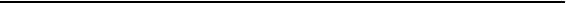 (Based upon 55% of calories from carbohydrate or approximately 206 grams) Carbohydrate Distribution 60-65-65-30Menu Carbohydrates CaloriesBreakfast4 oz orange juice (1 fruit)¾ cup (1 oz) cold cereal or 4 oz oatmeal (1 starch)1 egg, scrambled in PAM (1 MF meat)1 piece of toast or 2 - 4” reduced fat pancakes (1 starch)1 pat margarine (1 fat)1 cup skim milk (1 milk)Lunch4 oz orange juice (1 fruit)2 oz baked chicken with skin (2 L meat)2/3 cup rice, plain (2 starch)½ cup carrots plain (1 veg)1 pat margarine (1 fat)½ cup fresh fruit cup (1 fruit)Dinner8 oz vegetable soup1 cup tossed salad (1 veg) 1 packet fat free dressing2 slices wheat bread (2 starch)½ cup tuna, water-packed (2 VL meat)1 tbsp light mayonnaise (1 fat)½ cup diet peaches (1 fruit)Snack1 cup skim milk (1 milk)4 whole wheat crackers (low fat)DAILY TOTAL73Carbohydrate Controlled Diet Carbohydrate Controlled Meal Plan(Based upon 55% of calories from carbohydrate or approximately 275 grams) Carbohydrate Distribution 75-75-75-45One starch exchange equals 15 grams carbohydrate, 3 grams protein 0-1 grams fat and 80 calories.Menu Carbohydrates CaloriesBreakfast 4 oz orange juice (1 fruit) 15 80¾ cup (1 oz) cold cereal or 4 oz hot cereal (1 starch) 15 801 egg, scrambled in PAM (1 MF meat) 0 751 piece of toast or 4 - 4” reduced fat pancakes (2 starch) 30 1602 pats margarine (1 fat) 0 451 cup skim milk 15 8075 520Lunch 1 cup vegetable soup 15 802 packet crackers (2 starch) 7.5 401 cup tossed salad (1 veg) trace 251 packet light Italian dressing (1 fat) 0 452 slices wheat bread (2 starch) 30 160½ cup tuna, water-packed (2 VL meat) 0 701 tbsp light mayonnaise (1 fat) 0 50½ cup skim milk (1/2 starch) 7.5 40½ cup chilled peaches (1 starch) 15 8075 670Dinner 3 oz baked chicken with skin (3lean meat) 0 1652/3 cup rice, plain (2 starch) 30 1606 oz V-8 juice (1 veg)* 15 801 cup carrots, plain (2 veg) (*together=1 starch) 1 roll, small (1 starch) 15 801 pat margarine (1 fat) 0 45½ cup ice cream, vanilla (1 starch, 1 ½ fat) 15 15075 670Snack 1 cup skim milk (1 starch) 15 801 oz angel food cake (1 starch) 15 801/2 cup natural applesauce (1 starch) 15 8045 240DAILY TOTAL 270 202074Carbohydrate Controlled Diet Carbohydrate Controlled Meal PlanOne starch exchange equals 15 grams carbohydrate, 3 grams protein 0-1 grams fat and 80 calories.Bread Cereals and GrainsBread sticks, crisp, ready-to-eat ¾ cup 4 in long x ½ in 2 (2/3 oz) Cornmeal (dry) 3 tbspRice, white or brown 1/3 cup Shredded wheat 1 ½ cup Sugar-frosted cereal ½ cup Wheat germ 3 tbsp75Carbohydrate Controlled DietOne starch exchange equals 15 grams carbohydrate, 3 grams protein 0-1 grams fat and 80 calories.Starchy Vegetables Beans, Peas, and Lentilspeas or pasta 1 cup Lentils ½ cup Plantain ½ cup Miscellaneous 3 tbsp Potato (mashed) 1 small (3 oz)Crackers and SnacksAnimal crackersGraham crackers, 2 ½” Square MatzoMelba toast Oyster crackersPopcorn (popped, no fat added Or low fat microwavePretzelsRice cakes 4 inch across Saltine type crackersSnack chips, fat-free (tortilla, PotatoWhole-wheat crackers, No fat added76Carbohydrate Controlled DietOne starch exchange equals 15 grams carbohydrate, 3 grams protein 0-1 grams fat and 80 calories.Starchy Foods Prepared with Fat Common MeasurementsBiscuit, 2 ½ inch across 1 3 tsp = 1 tbsp Chow mein noodles ½ cup 4 tbsp = ¼ cup Corn bread, 2 in cube 1 (2 oz) 5 1/3 tbsp = 1/3 cup Crackers, round butter type 6 4 oz = ½ cup Croutons 1 cup 8 oz = 1 cup French fried potatoes 16-25 (3 oz) 1 cup = ½ pint Granola ¼ cupStarches often swell in cooking so a small amount of uncooked starch will become a much larger amount of cooked food. The following table shows some of the changes.Food (Starch Group) Uncooked Cooked Oatmeal 3 tbsp ½ cup Cream of Wheat 2 tbsp ½ cup Grits 3 tbsp ½ cup Rice 2 tbsp 1/3 cup Spaghetti ¼ cup ½ cup Noodles 1/3 cup ½ cup Macaroni ¼ cup ½ cup Dried beans ¼ cup ½ cup Dried peas ¼ cup ½ cup Lentils 3 tbsp ½ cup77Carbohydrate Controlled Diet Fruit ExchangesOne fruit exchange equals 15 grams carbohydrate and 60 calories. The weight includes skin, core, seeds, and rind.Mango, small ½ fruit(5 ½ oz) or 1 cup Nectarine, small 1 (5 oz)Orange, small ½ fruit (8 oz)or 1 cup cubes Papaya ½ fruit (8 oz)or 1 cup cubes Peach, medium, fresh 1 (6 oz) Peaches, canned ½ cup Pear, large, fresh ½ (4 oz) Pineapple, fresh ¾ cup78Carbohydrate Controlled Diet Milk ExchangesOne milk exchange equals *12 grams carbohydrate and 8 grams protein.*For ease of menu planning, starches, fruits, and skim milk servings can all be averaged and calculated as 15 grams carbohydrate and 80 caloriesPlain nonfat yogurt 1 cupOther Carbohydrates ListYou can substitute menu choices from this list for a starch, fruit or milk choice on your meal plan. Some choices will also count as one or more fat choices.Nutrition Tips1. These foods can be substituted in your meal plan, even though they contain added sugars or fat. However, they do not contain as many important vitamins and minerals as the choices on the Starch, Fruit or Milk list.2. When planning to include these foods in your meals, be sure to first include foods from all the lists to provide a balanced meal.79Carbohydrate Controlled Diet Other Carbohydrates List3. Because many of these foods are concentrated sources of carbohydrate and fat, the portion sizes are often very small.4. Many fat-free or reduced fat products made with fat replacers contain carbohydrates. When eaten in large amounts, they may need to be counted. Check labels for carbohydrate content.5. Use fat-free salad dressings in smaller amounts on the Free Foods lists.Other CarbohydratesOne exchange equals 15 grams carbohydrate or 1 starch or 1 fruit or 1 milk Food Serving Size Exchanges per Serving Angel food cake, unfrosted 1/12thcake 2 carbohydrates Brownie, small unfrosted 2 inch square 1 carbohydrate, 1 fat Cake, unfrosted 2 inch square 1 carbohydrate, 1 fat Cake, frosted 2 inch square 2 carbohydrates, 1 fat Cookie, fat-free 2 small 1 carbohydrate Cookie or sandwich cookie80Carbohydrate Controlled Diet Other CarbohydratesFood Serving Size Exchanges per Serving81Carbohydrate Controlled Diet Vegetable ExchangeOne vegetable exchange equals 5 grams carbohydrate, 2 grams protein, 0 grams fat and 25 calories.Note: Because the carbohydrate content of this list is so low, 3 servings have to be planned at one time to count as 1 carbohydrate food choice.1 serving of vegetables is: ½ cup of cooked vegetables, 1 cup of vegetable juice or 1 cup of raw vegetables.82Carbohydrate Controlled Diet Meat ExchangeVery Lean Meat and Substitutes List(One exchange equals 0 grams carbohydrate, 7 grams protein, 0-1 grams fat and 35 calories) One very lean meat exchange is equal to any one of the following items.Poultry: Chicken or turkey (white meat, no skin), 1 ozCornish hen (no skin)Fish: Fresh or frozen cod, flounder, haddock, halibut 1 ozor trout; tuna fresh or canned in waterShellfish: Clams, crab, lobster, scallops, shrimp, 1 ozImitation shellfish83Carbohydrate Controlled Diet Meat ExchangeLean Meat and Substitutes List(One exchange equals 0 grams carbohydrate, 7 grams protein, 3 grams fat and 55 calories) One lean meat exchange is equal to any one of the following items.Beef: USDA Select or Choice grades of lean beef trimmed 1 ozof fat, such as round, sirloin and flank steak;tenderloin, roast (rib, chuck or rump); steak (T-bone, porterhouse or cubed), ground roundPork: Lean pork, such as fresh ham; canned, cured or 1 ozBoiled ham; Canadian bacon; tenderloin, center Loin chop(white meat, with skin), domestic duck or goose (well-drained of fat no skin)Fish: Herring (uncreamed or smoked) 1 oz84Carbohydrate Controlled Diet Meat ExchangesMedium Fat Meat and Substitutes List(One exchange equals 0 grams carbohydrate, 7 grams protein, 5 grams fat and 75 calories) One medium fat meat exchange is equal to any one of the following items.Beef: Most beef products fall into this category; ground 1 ozbeef, meatloaf, corned beef, short ribs, prime grades of meat trimmed of fat, such as prime ribground chicken, fried chicken (with skin)85Carbohydrate Controlled Diet Meat ExchangesHigh Fat Meat and Substitutes List(One exchange equals 0 grams carbohydrate, 7 grams protein, 8 grams fat and 100 calories) Remember these items are high in saturated fat, cholesterol and calories and may raise blood cholesterol levels if eaten on a regular basis.One high fat meat exchange is equal to any of the following items.Bacon 3 slices(10 slices/lb)One high fat meat exchange plus one fat exchange is equal to one of the following items:Peanut butter (contains unsaturated fat) 2 tbsp86Carbohydrate Controlled Diet Meat ExchangesMonounsaturated Fats List(One fat exchange equals 5 grams fat and 45 calories) Avocado: MediumOil: Canola, olive or peanut Olives: Ripe (black)Green, stuffed Nuts: Cashews, almondsMixed (50% peanuts) PeanutsPecansPeanut butter, smooth or crunch Sesame seedsTahini pastePolyunsaturated Fats list(One fat exchange equals 5 grams fat and 45 calories) Margarine: Stick, tub or squeezeLower fat (30% to 50% vegetable oil)Salad dressing: RegularReduced fatMiracle Whip® salad dressingRegular Reduced fatSeeds: Pumpkin, sunflower87Carbohydrate Controlled Diet Meat ExchangesSaturated Fats List(One fat exchange equals 5 grams fat and 45 calories) Bacon: CookedButter: StickWhippedReduced fatCream cheese: RegularReduced fat Shortening or lard:Sour cream:88Carbohydrate Controlled Diet Free FoodsA free food is any food or drink that contains less than 20 calories or less than 5 grams of carbohydrate per serving. Foods with a serving size listed should be limited to three servings per day. Be sure to spread them out throughout the day.89Carbohydrate Controlled Diet Free FoodsSugar free or low sugar foods Candy, hard, sugar free Gelatin dessert, sugar free Gelatin, unflavoredGum, sugar freeJam or jelly, low sugar or light Sugar substitutes*Syrup, sugar free* Sugar substitutes, alternatives or replacements that are approved by the Food and Drug Administration (FDA) are safe to use. Common brand names include:Equal®, (aspartame) Sprinkle Sweet® (saccharin) Sweet One® (acesulfame K) Sweet-10® (saccharin) Sugar Twin® (saccharin) Sweet’n Low® (saccharin) Splenda® (sucralose)90Carbohydrate Controlled Diet Free FoodsDrinksBouillon, Broth, consommé Bouillon or broth, low-sodium Carbonated or mineral water Club sodaCocoa powder, unsweetened CoffeeDiet soft drinks, sugar free Drink mixes, sugar free Tea, Tonic water, sugar free91Carbohydrate Controlled Diet Free FoodsCondiments Catsup Horseradish Lemon juice Mustard Pickles, dillSoy Sauce, regular or light Taco sauceVinegarSeasonings Flavoring extract GarlicHerbs, fresh or dried PimientoSpicesTabasco® or hot pepper sauce Wine, used in cooking Worchester sauce92Carbohydrate Controlled Diet Combination Foods List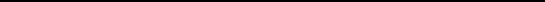 FoodEntrees Serving Size Exchanges per ServingTuna noodle casserole, lasagna, spaghetti with meatballs, chili with beans or macaroni and cheeseChow mein (without noodles or rice)Pizza, cheese, thin crustPizza, meat topping, Thin crustPot pieFrozen Entrees Salisbury steak with gravy Turkey with gravy, mashed potatoes, and dressing Entree with less than 300 Calories93Carbohydrate Controlled Diet Combination Foods List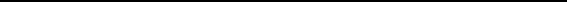 FoodEntrees Serving Size Exchanges per ServingSoup Bean Cream Soup (made with water) Split pea(made with water) Tomato(made with water) Vegetable beef, chicken noodle or other broth-type94Carbohydrate Controlled Diet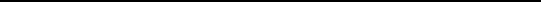 Fast Food Entrees Serving Size Exchanges per ServingBurritos with beef Chicken nuggets Chicken breast and wing, breaded and friedFish sandwich with tartar sauceFrench fries, thinHamburger, regular Hamburger, large Hot dog with bun Individual pan pizza Soft serve cone Submarine sandwich Taco, hard shellTaco, soft shell with meat95Calorie Restricted Diet (Low Calorie)I. DescriptionThe low calorie diet is indicated when reduction in weight is desirable and resident agrees. The diet follows the pattern for the regular diet with modification made in total calorie content. It provides a range of 1200-1800 calories.*See the Carbohydrate Controlled Diet Plan for “Free Foods” and “Foods for Occasional Use” for additional suggestionsII. Approximate CompositionCalories 1200-1800 based on individual calculated needs and preferences Protein 60-75 gramsIII. AdequacyThis diet includes the basic food groups in adequate amounts but fats and carbohydrates are limited to reduce total calories below normal requirements.96Limited Concentrated Sweets (LCS) DietI. DescriptionThis diet closely resembles the regular diet, restricting only those foods which are high in sugar or other concentrated sweets. It can be used for any diabetic patient whose weight and blood sugar levels are under control. It does not require adherence to a strict meal pattern nor does it necessarily restrict calories.II. Approximate Composition Calories 1600-2000 Protein 60-75 gramsIII. AdequacyThis diet contains all nutrients necessary to provide and maintain adequate nutrition based on the Dietary Guidelines for Americans 2010.FOOD GROUPS FOODS INCLUDED FOODS EXCLUDEDMilk All types Chocolate milk,sweetenedcondensed milkMeat and equivalent All types Glazed, honeycoated meats or prepared with sugar or syrupFruits All types Fruit canned orfrozen in syrup, sugar or syrup sweetened juices; candied fruitVegetables All types Candied vegetables97Limited Concentrated Sweets (LCS) DietFOOD GROUPS FOODS INCLUDED FOODS EXCLUDED Soups All types Fruit soups madewith sugarBreads, Cereal All types Danish rolls, sweet& Grains rolls, glazeddoughnuts, sugary cerealsBeverages All types without Beveragesadded sugar sweetened withsugarMiscellaneous Sugar substitutes; Sugar, regular jam,cocoa powder chocolate flavoring herbs, spices, flavorings salt, catsup, vinegar, pickles, mustard, Worcestershire sauce, soy sauce*See the Carbohydrate Controlled Diet for the “Free Foods” and “Foods for Occasional Use”98Limited Concentrated Sweets (LCS)Sample Menu PlanBreakfastFruit or juice CerealMeat or equivalent BreadFat Milk Beverage MiscellaneousLunch or SupperMeat or equivalent VegetableSalad Fat Fat Bread Dessert Milk Beverage MiscellaneousDinnerMeat or equivalent Potato or equivalent FatMilk Vegetable Salad Bread Dessert Beverage MiscellaneousEvening NourishmentDiabetic Diet (Calculated)SUGGESTED MEAL PLANSSuggested plans for diabetic caloric controlled diets are based on the use of medium fat meat and skim milk exchanges.100Lactose Reduced DietI. DescriptionThe lactose reduced diet is used for residents who can consume a moderate amount of lactose (milk sugar) in their daily diets without symptoms of lactose intolerance such as gastrointestinal cramping, gas and diarrhea. Residents who exhibit such symptoms after consuming even a small amount of lactose, should follow a strict regimen that eliminates all sources of lactose.When planning the daily menu, the list of Lactose Content of Foods which follows should be consulted to avoid exceeding the amount of lactose. The meals should also be planned to meet the individual tolerance of each resident.Those residents who can tolerate milk treated with lactase, the enzyme which reduces lactose to the monosaccharides glucose and galactose may use it as freely as tolerated. The enzyme can be purchased and added to the milk before use (read the label for directions). The enzyme in tablet form can be taken orally immediately before consuming an offending food. Milk already treated with the enzyme and ready for consumption is available commercially. Additionally, consuming milk with a meal improves lactose tolerance.II. Approximate Composition Calories 1600-2000 Protein 60-75 grams Lactose as toleratedCalcium and Vitamin D supplements may be indicated if milk products are very restricted.III. AdequacyBased on the Dietary Guidelines for Americans 2010. This diet is inadequate in calcium, riboflavin and vitamin D.101Lactose Reduced Diet Lactose Content of Food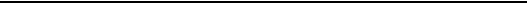 FoodsMilk Whole, skim, buttermilk or chocolate 9-13Sweetened condensed (1 cup) 35 Cream Light, heavy, sour (2 tablespoons) 1-2 Yogurt 8 ounces 10-15 Butter 2 pats (10 gm) .1 Margarine - 0 Ice cream Ice milk (1 cup) 9-10 Sherbet Orange (1 cup) 4 Cheese 1 ounceSwiss, Pimento*Most commercially prepared nutritional supplements and tube feeding formulas are lactose free. Read labels to verify the nutritional content of the products being used.102Kosher DietI. DescriptionThe Kosher diet is based on the Biblical rules for food (dietary laws) for the Jewish religion. It may be best to consult a Rabbi in your area for specific questions related to the diet as rules can be very complex. For those wishing a kosher diet, one should interview the individual or a family member to determine the extent of their observance to the diet. Some may accept foods coming from a non-kosher kitchen, while others may not. The Kosher diet may also be an acceptable diet for those practicing the Muslim religion.The Kosher Diet rules pertain mainly to the selection, slaughter and preparation of meats. All animals and fowl must be inspected for disease and must be slaughtered according to specific rules. Blood is forbidden for consumption. The koshering process removes all blood before cooking. This is achieved by soaking the meat in water, salting it thoroughly, draining and washing it three times to remove the salt. Only the forequarter of the quadrupeds with cloven hooves that chew cud are allowed (i.e. bison, cattle, deer, goats, sheep). The hindquarter of quadrupeds is not allowed except when the hip sinew of the thigh vein is removed. In order to meet the rules for a Kosher Diet, any meat must come from a kosher butcher.Chicken, duck, goose, pheasant and turkey are allowed. Eggs may be eaten, however, eggs with any blood in the yolk are not allowed. Fish with fins and scales, but should not be consumed with meat. Shellfish, catfish, squid and eel are not allowed.Milk and milk products may not be consumed with meat. Separate dishes, glasses and utensils must be used for milk verses meat meals. A facility that does not have a kosher kitchen may choose to use disposables for all dairy meals. Milk and or milk products may be consumed immediately before a meat meal, but not with a meat meal. The individual must wait 6 hours after eating meat before milk can be consumed. Eggs may be eaten with milk or meat. Foods that are considered neutral (pareve or “parve”) may be eaten with any meal: fruits, vegetables, grains, eggs, non-dairy beverages.Kosher kitchen keep two completely separate kitchens to separate equipment, dishes and silverware (one for meat and one for milk meals). Saturday is the Sabbath day (day of rest) and no food may be cooked on the Sabbath. All foods to be eaten on the Sabbath must be cooked the day before and held in the oven or served cold. Friday evening meal is usually large and includes brisket and chicken.All foods must be prepared under kosher standards and have the appropriate hechsher (symbol for kosher). Fresh fruits and vegetables must be free of any insects. Any prepared food mixtures must be made under kosher standards.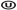 Kosher certified items are fairly readily available in the US. Pre-cooked frozen kosher meals are available, but when reheated in a non-kosher oven they must be covered with two layers of foil, or in a non-kosher microwave, by double wrapping the food.103Kosher Diets follow the biblical rules for food for the Jewish Religion which pertain mainly to the selection, slaughter and preparation of meals. Only kosher meats, fish and poultry are allowed. All foods except of fresh fruits and vegetables must be produced under Kosher Standards and have appropriate hechsher (symbol for kosher). These guidelines are intended for use with adults. To meet 100% of the US RDA/AI for the majority of individuals as defined by the National Research Council, provide adequate nutrients by following these daily guidelines to plan three balanced meals and up to three snacks.II. Approximate CompositionCalories 1800-2200 Protein 60-77 gramsIII. AdequacyThis diet contains all nutrients necessary to provide and maintain adequate Nutrition based on the Dietary Guidelines for Americans 2010.Follow menus & recipes approved by RD, LDN104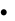 There are many kosher symbols which are specific to the certifying agency where the food is processed.Jewish HolidaysRosh Hashanah is the Jewish New Years which is celebrated in September.Yom Kippur is the Day of Atonement. It occurs 10 days after Rosh Hashanah. Yom Kippur is a day of fasting; no food or beverages of any kind may be consumed from sundown the evening before Yom Kippur until sundown on the day of Yom Kippur. (The two exceptions are for people who are ill and pregnant women)Passover occurs in the spring and lasts for eight days. During this time leavened bread and cakes is not allowed. Instead, Matzah, an unleavened bread is served. All cake and baked goods are made from ground Matzah or potato starch, and leavened only with whipped egg whites. Iodized salt is not allowed in the traditional Passover Matzah. Any grain or product made from barley, corn, rice, rye or wheat is restricted during Passover, as are dried beans, peas, and soybeans. The kitchen and all equipment are thoroughly cleaned to remove traces of leavened bread or “chometz”. The usual pans, dishes, plates, and silverware cannot be used for Passover food. Different pans, dishes, cups and silverware are used especially for, and only for Passover. All foods, except fresh fruits and vegetables (including beverages), must be certified “kosher for Passover”.Purim is a spring celebration. A traditional triangle shaped, filled cookie called Hamentashen is served.Succot is a fall harvest holiday.Chanukah is the Festival of Lights which is celebrated for 8 days in mid winter. Foods traditionally served are fried in oil i.e., latkes (potato pancakes) and sufganiot (doughnuts).105106Kosher Diet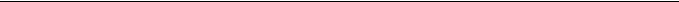 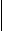 Sample Daily Meal Plan for a Well Balanced DietBold/ italicized items indicate differences from a Regular Diet menu *Low in Trans fats+May include pepper or other spices, sugars, sugar substitute, salt, coffee creamer, etc. based on nutrition goals107Enteral NutritionI. DescriptionFeeding tubes may be used to deliver enteral formulas to residents who are unable to meet nutritional requirements with oral intake and who have a functioning gastrointestinal tract. A tube may be passed through the nasal passage to the stomach (nasogastric) or on into the small intestine (nasoduodenal or nasojejunostomy). Or a tube may be placed through a stoma (opening) in the abdomen, directly into the stomach (gastrostomy) or small intestine (jejunostomy). Careful consideration should be taken to ensure the residents wishes are honored prior to inserting a feeding tube.A variety of formulas are available to meet the specific needs of each resident.When choosing a formula, it is important to take into account the resident’s specific nutritional needs, clinical condition, and the route of administration. Standard enteral formulas provide 1-1.2 Kcal/ml. Concentrated solutions (1.5-2.0 kcal/ml) are appropriate for residents on a fluid restriction or who have high caloric needs. Semi-elemental formulas, containing protein in a mixture of elemental amino acids and dipeptides are recommended for residents who have malabsorption disorders or are unable to tolerate other formulas. Fiber-containing formulas are used to assist with bowel regulation. .Periodically flushing the tubing helps to maintain its patency. Fluids recommended for flushing include water, normal saline and half-normal saline. Fluids such as cola beverages and cranberry juice are not recommended as rinsing agents; the dried residues can further narrow the lumen of the tube and contribute to clogging.All feedings must be monitored for tolerance and the volume of enteral formula administered should be recorded. The enteral feeding schedule should take into account planned downtime to ensure the total daily volume is delivered.The physician is responsible for ordering enteral access placement and the tube feeding regimen. The order should include:1. Name of the product2. Total daily volume to be delivered3. Route of administration4. Method of administration5. Strength of solution, and if not full-strength the order must include a planned schedule to increase to full strength6. Intermittent Feeding: number of feedings per day with amount (in ml) of formula for each feeding.108Enteral Nutrition7. Continuous Feedings: hourly rate (in ml) of formula and the number of hours per day, start time and end time for the feeding8. Flushes: volume and number of times the tubing is to be flushed, and the content of the flushes9. Amount of water to be used with medications10. Total calories to be delivered per dayII.III.109Enteral Nutrition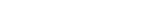 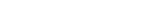 IV. Methods of AdministrationEnteral feedings may be given in a variety of ways. Continuous FeedingContinuous feedings are administered at a constant rate over a 16-24 hour period using a gravity flow set or a feeding pump to control the flow of the formula. A feeding pump should be used for feeding into the duodenum or jejunum as the small bowel is unable to tolerate larger volumes and sudden rate changes. Continuous feeding is associated with lower residual volumes and reduced risk of aspiration.Cyclic FeedingCyclic feedings are delivered continuously, but at an increased rate over 8-16 hours, often overnight, using a pump. This method favors increased oral intake during the day for individuals receiving a tube feeding as a supplemental nutrient source. It also provides greater mobility to the individual during the day and is a good method to use when transitioning residents from enteral feeding to an oral diet.Intermittent FeedingsIntermittent feedings can be given at specific intervals during the day, often patterned after a normal meal schedule, and are given by gravity drip or feeding pump over 30-120 minute period. This method is useful for residents in rehabilitation.Bolus FeedingsBolus feedings are usually given in less than 15 minutes via a syringe, or feeding bag. The feeding should be initiated as no more than 120 mL of isotonic formula every 4 hours, advancing by 60 ml every 8-1 hours as tolerated. Bolus feedings should not exceed 400-500 mL per feeding.The web sites are:Ross Labs http://www.ross.com/ Nestle http://www.nestle.com/110Parenteral NutritionParenteral nutrition (PN) is a means of providing intravenous protein, carbohydrate, fat, vitamins, and mineral to those who are unable to be adequately fed via the gastrointestinal (GI) tract.When PN provides for all of the macronutrient needs of the resident, it is referred to as total parenteral nutrition (TPN) and must be provided via a central venous catheter or a peripherally inserted central catheter (PICC). Indications for TPN include: GI fistulas, severe pancreatitis, severe catabolism/malnutrition with inability to feed less than or equal to 5 days, intractable vomiting, short bowel syndrome, inflammatory bowel disease with need for bowel rest, and major surgery with inability to feed within 7-10 days post-surgery.TPN should only be used when other means of nutrition support are unavailable, as it presents a significant risk to the patient. Common complications include: hyperglycemia, catheter-related sepsis, and electrolyte imbalances.When PN is provided via a peripheral vein, it is referred to as peripheral parenternal nutrition (PPN). The primary purpose of PPN is to provide sufficient macronutrients to meet the needs of glycolysis, and spare protein stores. It is generally used for residents with a short-term (less than or equal to 5 days) inability to utilize the GI tract. It is not adequate for residents with severe malnutrition.Nutrient content of PN components1 gm dextrose = 3.4 KcalCalculation of TPN SolutionsThe TPN solution may be calculated according to the initial volumes of each of its components. Calculations are given per liter of solution, and are then multiplied by the total volume delivered.For example: a solution containing 400 ml D50, 500 ml 10% aa and 200 ml 20%lipid is calculated as follows:Dextrose = 400 ml D50 = 400 x 0.5 (% dextrose) = 200 gmsKcal from dextrose = 200 gms x 3.4 kcal/gm = 680 kcal per liter of solution. Protein = 500 ml of 10% amino acids = 500 x 0.1 (% a.a.) = 50 gmsKcal from protein = 50 gms x 4 kcal/gm = 200 kcal per liter of solution. Lipid = 200 ml of 20% lipid = 200 x 2 kcal/ml = 400 kcal per liter of solution.111Parenteral NutritionTOTALS PER LITERTotal kcal per liter = 1280 kcal Total gms protein/liter = 50 gms Total gms dextrose/liter = 200 gmsIf this solution is given continuously over 24 hours, at a rate of 80 ml/hour, the total volume given will equal 1920 ml. The total amounts for each component must be multiplied by 1.92, giving the following results:Total Kcal = 1280 kcal x 1.92 = 2,458 kcal Total protein = 50 gms x 1.92 = 96 gms Total dextrose = 200 gms x 1.92 = 384 gmsGrams of dextrose in any solution should be within the recommended range for the resident’s maximum glucose utilization rate which is calculated using the resident’s body weight in grams as follows: 4.3-7.2 gms dextrose/kg body weight/day.Lipid content should not exceed the maximum recommended rate, which is calculated as follows: 1.5 gms lipid/kg body weight/day.Protein content should not exceed 25% of total kcal, which can also be calculated as follows: 1.5-2 gm protein/kg body wt/day.If calcium and phosphorus are added to the solution the sum of the calcium concentration in mEq/L and the phosphate concentration in mMol/L should not exceed 30. This calculation is important to assure a safe administration of the solution; calcium and phosphate ions, if excessive, may form a crystalline precipitate in the solution.Electrolytes and other additives should be carefully managed according to the specific need of the resident receiving the parenteral nutrition.Calculation of PPN SolutionsCalculation for components of the PPN solution are similar to that of TPN, however PPN is subject to restrictions that limit the amount of nutrients that can be delivered to the resident. Its primary benefit is to provide enough kcal to prevent catabolism of lean body mass.112Parenteral NutritionSince the solution will be administered via a peripheral vein, it must not exceed 900 mOsm/L. Concentrations above this level dramatically increase the risk of phlebitis. Thus lipid becomes the primary source of Kcal for a PPN solution (40-60% of total Kcal). Dextrose is provided in concentrations of 5-10%. The following table provides helpful information for calculating PN solutions:Component Kcal/L mOsm/L gms/L 10% dextrose 340 504 10020% dextrose 680 1008 2005.5% aa 220 575 558.5% aa 340 890 8510% lipids 1100 260 10020% lipids 2000 260 200Electrolytes --- 235 ---113GLUTEN-FREE DIETI. DescriptionThe Gluten-free diet is a modification of the regular diet. This diet is designed for residents with celiac disease (CD). The diet should be individualized based on the residents needs. Celiac disease is also sometimes referred to as nontropical sprue, celiac sprue, or gluten-sensitive enteropathy. Celiac disease is an autoimmune genetic disorder in which the villi in the duodenum and small intestine are damaged in response to the ingestion of gluten.Gluten is a storage protein (prolamins) found in all forms of wheat. Strict avoidance of any gluten-containing item is necessary to prevent reoccurrence of symptoms, i.e. bloating, diarrhea, and nausea. Careful review of food items including medications, toothpastes, mouthwashes, lip sticks, communion wafer, as additives, preservatives and stabilizers may contain gluten.Malabsorption of fat, fat-soluble vitamins, folate, B12, and iron may occur. Supplemental vitamins and minerals should be considered in these cases. In addition, lactose intolerance is common in these cases until the diet is well controlled.Note: This is not a complete list. Always read food labels. If in doubt, check with the manufacturer.114GLUTEN-FREE DIET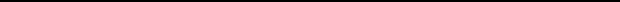 Food Products FOODS INCLUDEDMilk ProductsBread, Cereal& GrainsCerealsPastas115Food Products FOODS INCLUDED Foods in Question FOODS EXCLUDEDMeats & Alternativesand smoked such as ham,luncheon meat, bacon pate, sausages, meat and sandwich spreads, meat product extenders, hot dogs, salami, sausageEggs Eggs Egg substitutes,dried eggs andegg whitesOthers Lentils, chickpeas Baked beans, dryfruit juicesVegetables Fresh, frozen French friedor canned veg., potatoes yuccaSoupFats116Food Products FOODS INCLUDED Foods in Question FOODS EXCLUDEDDesserts and SweetsSnack FoodsCondimentsOther117GLUTEN-FREE SUBSTITUTIONS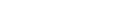 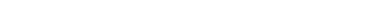 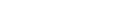 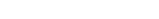 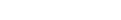 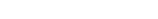 Substitution for 1 Tablespoon of Wheat flour.** ½ tablespoon Cornstarch½ tablespoon Potato starch of flour ½ tablespoon White rice flourSubstitution of 1 cup wheat flour:Mix together 2 cups brown rice flour, 2 cups sweet rice flour and 2 cups rice polish. Store in an airtight container and use 7/8 cup of the mixture in place of 1 cup of wheat flour.**A combination of flours/starches produces a better gluten-free product.818-990-2354 206-246-6652www.gluten.netNational Institutes of Healthhttp://digestive.niddk.nih.gov/ddiseases/pubs/celiac/ www.csaceliac.org877-csa-4csaCenter for Celiac Research, University of Maryland, School of Medicinewww.celiaccenter.org www.celiac.com www.celiachealth.org1. The American Dietetic Association Manual of Clinical Dietetics, 2002 edition.2. Miletic ID. Miletic VD. Sasttely-Miller, EA, et al. Identification of gliadin presence in pharmaceutical products. J Pediatr Gastroenterol Nutr. 1994; 19: 27-333. Murray, JA. The widening spectrum of celiac disease. Am J Clin Nutr. 1999; 69: 354-365.4. Case, Shelly-Gluten free diet: a comprehensive resources guide 2004.118FINGER FOOD DIETSuggested Menu IdeasPURPOSE To provide adequate nutrition while promoting independence ineating for individuals with dementia-related diseases, such as Alzheimer’s cognitive impairments, or other neuromuscular disorders.CHARACTERISTICS A regular diet consistency which can be easily eaten with thefingers and not requiring silverware. It is the policy that finger food meals will be offered to any resident identified as having difficulty efficiently feeding themselves with utensils, possibly leading to risk of poor nutrition.NUTRITIONALADEQUACY Depending on individual food choices, this diet is adequate inall nutrients.SERVINGSUGGESTIONS Use of adaptive equipment, such as plate stabilizers, plateguards, “nosey” cups, covered or spouted cups, and cups or mugs with large or double handles may be helpful for some individuals.Liquids, including soups, cold cereal in milk, or thin, cooked cereal should be served in a mug or with a straw.Food should be cut in bite-sized pieces, slices, wedges, or made into sandwiches.Baby carrots, tomato or lettuce wedges, or small pieces or other raw vegetables or fruit are easier to eat.Whole, fresh fruit may served if the individual can bite off pieces.Potatoes should be served in pieces that can be picked up easily.Eggs should be hard cooked (boiled, scrambled or fried).Dry cereals should be larger pieces served without milk.119FINGER FOOD DIETSuggested Menu IdeasPeanut butter should be served on crackers or bread quarters. Sandwiches, pancakes, waffles, toast, bread, quick breads or cake should be cut into quarters or sliced into sticks.Foods in sauce or those soft, slippery, crumbly, large or small are hard to handle.Pasta such as rotini, tortellini, or novelty shapes are recommended because they are thicker and easier to pick up. Do not overcook or serve in sauce.Gravies, sauces, salad dressings or syrup are served in cups so foods can be dipped.120FINGER FOOD DIETSuggested Menu IdeasBread, Cereal & GrainsToast (whole wheat, rye, white) brushed with margarine Crackers (variety)Bread Sticks RollsFrench Toast Strips brushed with margarine Waffles/Pancake Strips brushed with margarinePlain cold cereals (enriched with vitamins and minerals) Cereal/Breakfast Bars (Granola/NutriGrain)Muffins Pita BreadPotatoesCubes, slices, wedges Tater TotsFrench Fries Potato ChipsSweet Potatoes (slices or patties) Potato TrianglesFruitsSliced, diced, fresh, frozen, canned, or driedVegetablesSalads (may be portioned into pocket pita) Baby CarrotsGreen Beans Vegetable StripsMeat/Meat SubstitutesHard Boiled Eggs, Deviled Eggs Chicken, Beef, Turkey, Pork Strips Chicken NuggetsFish Nuggets (Cod, Catfish, Halibut) Sausage Link121FINGER FOOD DIETSuggested Menu Ideas Dairy ProductsCheese Cubes, Cheese Sticks (variety) Yogurt/Jello CubesCombination MealSandwich sliced into strips or cut in half and placed on each side of plate Scrambled Egg in Pita PocketEgg SandwichCasseroles and Stews (may be portioned in a pita pocket)DessertsJello Jigglers Ice Cream BarsIce Cream SandwichesCookies/Cookie Bar (Fortified, if possible) Cake SquaresNon-finger foods with service/presentation modificationCasseroles served in cereal bowls with soup spoon utensilShort pasta noodles to replace spaghetti (elbow macaroni, orzo, ziti) served in cereal bowlsSoup served in mugs122Thickened Liquids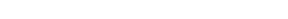 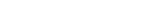 Nectar-like thickened liquids – able to go through straw, glides off a spoon e.g. fruit nectars, shakes, eggnogs.Honey-like thickened liquids will not go through a straw and will flow slowly off a spoon.Pudding (spoon thick) – need to be fed with a spoon, of a pudding consistency. Residents ordered thickened liquids should not be given foods that become liquid at room temperature e.g. gelatin, ice cream, sherbet, water ices.Follow directions on thickener to achieve desired consistency.Suggested sites for additional information on thickened liquids and puree foods –www.darlingtonfarms.com/caringcuisine puree bread and cornbread mix www.simplythick.com– instant thickener for beveragesNational Dysphagia Diet: Standardization for Optimal Care by American Dietetic Association123Estimated Caloric Needs – Method IThe following methods for estimating total daily caloric needs may be used as guidelines when assessing the resident’s needs. The dietitian must observe for signs of caloric excess or deficiency and make adjustment(s) as needed. In these equations, use the metabolically active weight (MAW) for the obese resident, i.e., 20 percent and 25 percent above ideal body weight (IBW) for women and men respectively. For the resident who is 10 percent or more under ideal body weight, use the ideal body weight. If actual body weight is used in the Harris-Benedict Equation for a resident that is underweight or has experienced significant weight loss, 500 additional calories should be added to the injury and activity factor to promote weight gain. There may be other accepted formulas that are not listed.Method I This method, based on height, weight, gender and age, can be used forany adult or adolescent.Step 1. Using the Harris-Benedict Equations, calculate the basalenergy expenditure (BEE) in calories.Male BEE = 66 + (13.7 x wt. (kg))+ (5 x ht. (cm))- (6.8 x age)YFemale BEE =655 + (9.6 x wt. (kg.)) + (1.8 x ht. (cm))- (4.7 x age)Step 2. To calculate the estimated total daily calories (ETDC)needed, multiply the BEE times the activity factor (AF)times the injury factor (IF). ETDC = (BEE) x (AF) x (IF)This information was adapted from:http://dukehealth1.org/obesity/tpn_orders.asp http://www.findarticles.com/p/articles/mi_qa3977/is_200101/ai_n8929946 Pocket Resource for Nutrition Assessment, DHCC, 2013.124Estimating Kilocalorie Needs Based on Activity and Injury Factor*The dietitian will determine the adjustments required based on the number and severity of decubiti.125Estimated Caloric Needs – Method II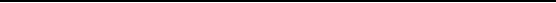 This method of estimating caloric needs addressed only physically healthy persons who are sedentary and moderately active. It is based on body weight, regardless of height, age and gender. It does not allow for injury or stress situations. Physically healthy elderly sedentary residents may require fewer calories for maintenance than used here.CALORIC LEVELSWeight Goals Sedentary Moderate Activity__________The above was compiled from:1. Pocket Resource for Nutrition Assessment. DHCC, 2013.126Estimated Protein NeedsProtein Factors: grams protein /kg body weight 0.8 – 1.0 Average adult (non-stressed)1.2-1.5 Draining wounds, fracture, or recent major surgery 1.0-1.1 Stage I pressure sore1.2 Stage II pressure sore 1.3-1.4 Stage III pressure sore 1.5-1.6 Stage IV pressure sore *Increase fluids & monitor renal function1.0-1.2 Mildly depleted serum albumin (3.5 – 3.2 mg/dl) 1.2-1.5 Moderately depleted serum albumin (3.2-2.8 mg/dl) 1.5-2.0 Severely depleted serum albumin (<2.8)Cast Weights:½ leg 2-4 # Long leg 4-6 # Arm 2-3 # Short arm 1-2 # Immobilizer 1-2 #Adjustment in weight for paralysis Paraplegia 5% - 10% decrease in IBW Quadriplegia 10% - 15% decrease in IBWAdjustment of IBW for AmputationsFoot 1.8% \Below knee 6.0%\At knee 9.0%\Above knee 15%\Whole leg 18.5%\ Hand 8%\Forearm & hand 3.1%\Whole arm & Hand 6.5%Estimated Protein NeedsFor the obese resident, i.e., 20 percent and 25 percent above ideal body weight (IBW) for women and men respectively, use the adjusted body weight found elsewhere in the appendix. For the resident who is 10 percent or more below ideal body weight, use the ideal body weight.Clinical judgment should be utilized when calculating protein needs. The rationale should be documented in the medical record.http://www.nutriciame-clinicalnutrition.com/whatecn.htm127Protein NeedsProtein needs may vary depending on a number of factors, including but not limited to; Renal status  Hepatic function Presence of metabolic stress (i.e. pressure ulcer or wound, infection, etc.) Undernutrition or protein-energy malnutrition (PEM)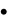  Presence of hepatic (liver) disease Comprehensive nutrition assessment is needed to determine the appropriate level of protein.128Miffin - St. Jeor Equation (MSJ) Cheat SheetWeight Height AgePounds kg MSJ* Feet Inches cm MSJ* Years MSJ*85 38.64 386.36 4’9” 57 144.78 904.88 70 35090 40.91 409.09 4’10’ 58 147.32 920.75 72 36095 43.18 431.82 4’11” 59 149.86 936.63 74 370100 45.45 454.55 5’ 60 152.4 952.50 76 380105 47.73 477.27 5’ 1” 61 154.94 968.38 78 390110 50.00 500.00 5’ 2” 62 157.48 984.25 80 400115 52.27 522.73 5’ 3” 63 160.02 1000.13 82 405120 54.55 545.45 5’ 4” 64 162.56 1016.00 83 410125 56.82 568.18 5’ 5” 65 165.1 1031.88 84 415130 59.09 590.91 5’ 6” 66 167.64 1047.75 85 420135 61.36 613.64 5’ 7” 67 170.18 1063.63 86 425140 63.64 636.36 5’ 8” 68 172.72 1079.50 87 430145 65.91 659.09 5’ 9” 69 175.26 1095.38 88 435150 68.18 681.82 5’ 10” 70 177.8 1111.25 89 440155 70.45 704.55 5’ 11” 71 180.34 1127.13 90 445160 72.73 727.27 6’ 72 182.88 1143.00 91 450165 75.00 750.00 6’ 1” 73 185.42 1158.88 92 455170 77.27 772.73 6’ 2” 74 187.96 1174.75 93 460175 79.55 795.45 6’ 3” 75 190.5 1190.63 94 465180 81.82 818.18 95 470185 84.09 840.91 96 475190 86.36 863.64 REE for Males: 97 480195 88.64 886.36 * (MSJ weight +MSJ Height - MSJ 98 485200 90.91 909.09 age) + 5 99 490205 93.18 932.82 * REE for Females: 100 495210 95.45 954.55 (MSJ weight + MSJ Height - MSJ 101 500215 97.73 977.27 age) - 161 102 510220 100.00 1000.00 103 515225 102.27 1022.73 * Always use actual body weight* Activity factor: 1.20 confined to bed* Activity factor: 1.30 out of bed / Ambulatory*Disclaimer – Use discretion when using this formula for resident’s that are severely underweight and severely overweight.Note: According to the American Dietetic Association (ADA) Evidence Analysis Library, if it is not possible to measure RMR, then the Mifflin-St Jeor equation using actual weight is the most accurate for estimating RMR for overweight and obese individuals when BMI is >30.Male REE = 9.99(wt kg) + 6.25 (ht cm) - (4.92xage) + 5Female REE = 9.99(wt kg) + 6.25 (ht cm) – (4.92xage) - 161129Estimated Fluid NeedsWater requirements is adults range from 1500 to 2000 milliliters (ml) per day with additional needs ranging from 500 to 1500 ml/day if the resident has a fever, fistular draining, wounds, vomiting, diarrhea or excessive perspiration. Also, consider additional fluid is needed when a resident is utilizing an air fluidized bed. Consider water restriction for adults with congestive heart failure, renal failure, cardiac cachexia or hyponatremia. Total daily fluid requirements for residents not needing fluid restriction can be estimated using the following methods:Method I This method is based on energy intake in calories regardless of age and weight. This method may be used for residents receiving tube feedings.1 ml/kcal This calculation underestimates fluid needs in obese patients.Method II This method is based on actual body weight in kilograms and age. Thismethod may be used for residents within their ideal body weight. Age in Years cc/kgMethod III This method may be used for residents who are overweight.1500 ml for the first 20 kg + 15 ml for every kg over 20 kg Method IV This method adjusts for extremes in body weight.100 ml fluid per kg for the first 10 kg actual body weight 50 ml fluid per kg for the next 10 kg actual body weight 15 ml fluid per kg for the remaining kg actual body weight*Clinical judgment needs to be utilized when selecting formula to use. The rationale should be documented in the medical record.__________This above information was adapted from:Zeman, F.Clinical Nutrition and Dietetics. 2ndedition, New York: MacMillan Publishing Company, 1991.Pocket Resource for Nutrition Assessment. DHCC,2013.Chidester J.C., Spangler, A.A. “Fluid intake in the institutionalized elderly.” J Am Diet Association. 1997.130Estimated Fluid Needs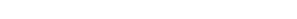 Clinical assessment for estimating fluid needs: Comparison of intake and output, urine volume and concentration, skin and tongue turgor, dry mucous membranes, body weight, thirst, tearing and salivation, appearance and temperature of skin, edema, temperature, pulse and respiration, blood pressure, neck vein filling, hand vein filing and facial appearance.Clinical signs of fluid and electrolyte imbalances:Water deficiency: Loss of skin turgor, dry mucous membranes, increased temperature and pulse, delirium and coma, concentrated urine and thirst. Water excess: Pulmonary and peripheral edema, abdominal and skeletal muscular twitching and cramps, stupor, coma or convulsions.The above information was adapted from:Grant, A., DeHoog, S.: Nutritional Assessment and Support. 4thedition, Washington:Northgate Station, 1991.Serum OsmolalityOsmolality measures the concentration of particles in solution. Osmolality increases with dehydration (loss of water without loss of solutes) and decreases with over hydration.Greater than normal levels may indicate: Dehydration, Diabetes Insipidus, Hyperglycemia, Hypernatremia, Uremia.Lower than normal levels may indicate: Hyponatremia, Over hydration, inappropriate ADH secretion.Serum Osmolality = (2x(Na + K)) + (BUN/2.8) +(glucose/18) (An online calculator of serum osmolality is available atwww.intmed.mcw.edu/clincalc/osmol.html)Normal range is 285-295 mOsm/kg.131Estimated Height (Stature)Height may be obtained by vertical measurement of the resident standing erect or by measuring the length of a bedfast resident. Either of these figures may be inaccurate due to obesity, shortening with age, and deformities caused by vertebral collapse, arthritis, kyphosis, scoliosis, osteoporosis, contractures, and pulmonary disease, all of which affect trunk length but not limb length. For all adult residents, true stature may be estimated from limb length.Method I Arm Span MeasurementIn adults, a rough estimate (within approximately 10%) of height can be obtained by measuring arm span. The arm span measurement is obtained by fully extending the upper extremities, including the hands, parallel to the floor. The distance between the tip of the middle finger on one hand to the tip of the middle finger on the other hand is measured, providing the arm span, or an estimate height.If necessary, one arm can be used. With the resident’s arm (either) and hand stretched out straight perpendicular to the side, measure the distance from the sternal notch (mid sternum) to the tip of the middle finger of the outstretched hand. Double the figure to obtain the height.Method II Knee HeightMeasure the residents knee height from the bottom of the heel to the top of the knee when the knee is bent at a 90 degree angle and use the following formula to calculate the height.Male: Height (cm) = 64.19-(0.04 x age)+(2.02 x knee height [cm])Female: Height (cm) = 84.88-(0.24 x age)+(1.83 x knee height[cm])____________ The above information was adapted from:Zeman, Frances J. Clinical Nutrition and Dietetics 2/e. Englewood Cliffs, New Jersey: Macmillan Publishing Company, 1991.Pocket Resource for Nutrition Assessment. DHCC, 2013.132http://www.rxkinetics.com/height_estimate.html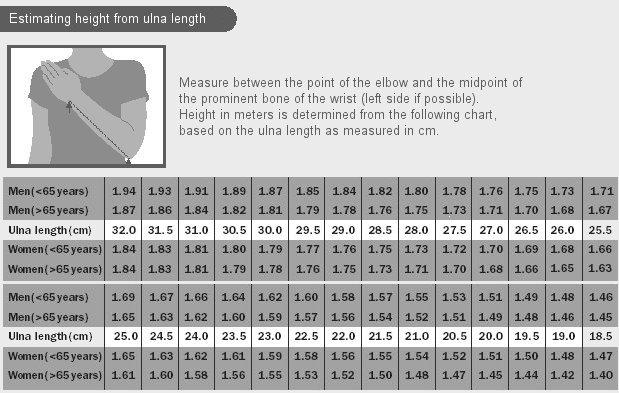 133Nutrition Assessment Guidelines: When Adjustments Are Required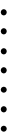 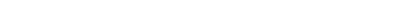 Ideal Body Weight (IBW)Men: IBW=106 pounds (lb) for first 5 feet + 6 lb for each inch over 5 feetWomen: IBW=100 lb for first 5 feet + 5 lb for each inch over 5 feet For the individual shorter than 5 feet, subtract 2 lb for each inch under 5 feetIBW frame size adjustment Add or subtract 10% IBWLarge Frame: IBW + (IBW x 0.10)Small Frame: IBW – (IBW x 0.10)Adjustment for patients with disabilities Paraplegia: Subtract 5%-10% from IBW Quadriplegia: Subtract 10%-15% from IBWConsultant Dietitians in Health Care Facilities, CD-HCF Pocket Resource for Nutrition Assessment, 2005 Revision.Adjustment For Patients With AmputationsUse the percentage of total body weight contributed by individual body parts:Trunk without extremities Entire leg (and foot) Below the knee FootEntire arm (and hand) ForearmHandReferences:American Dietetic Association Evidence Analysis Library. Adult weight management topics and questions. Available at:http://www.adaevidencelibrary.com/topic.cfm?cat=3047.Accessed March 14, 2010.134Obesity is usually defined as 125% or more of ideal (IBW) or a Body Mass Index (BMI)>30. Since body fat is not nearly as metabolically active as other tissue using actual body weight to calculate caloric needs will result in a figure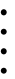 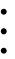 that is too high. Alternatively, using Ideal Body Weight (IBW) to calculate caloric needs will result in a figure that is too low because it will not take into account the additional lean body mass to support the excess weight or extra calories needed to move it.The following equation may be used to obtain the metabolically active weight (MAW) for estimating total daily calorie and protein requirements. This calculation is not used to calculate fluid needs. Actual body weight should be used to calculate fluid needs.MAW = [(Actual Body Weight) – IBW) x 0.25] + IBW__________The above information was adapted from:Mahan, L. Kathleen and Arlin, Marian. Krause’s Food, Nutrition & Diet Therapy, 8thedition. Philadelphia: W. B. Saunders Company, 1992.Energy Requirements for AdultsEnergy prediction equationsFor resting energy expenditure (REE) or resting metabolic rate (RMR), where weight (W) in kilograms (KG), height (H) in centimeters and age (A) in years.Ireton-Jones Legend:B=Diagnosis of burn (present=1, absent=0)O=Obesity, body mass index (BMI>27kg/m2 (present=1, absent=0)S=Sex (male=1, female=0)T=Diagnosis of trauma (present=1, absent=0)Spontaneously Breathing: 629-11(A)+25(W)-609(O)Ventilator-Dependent (original, 1992): 1925-10(A)+5(W)+281(S)+292(T)+851(B)Ventilator-Dependent (revised, 2002): 1784-11(A)+5(W)+244(S)+239(T)+804(B)135Owen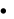 Note: Indirect calorimetry is the preferred method for determining RMR in critically ill patients. If it is necessary to use predictive equations, according to ADA evidence-based practice guidelines, the Ireton-Jones (1992) is one of the equations cited as having the best prediction accuracy. Harris-Benedict and Mifflin-St Jeor are not recommended for critically ill patients. Men: 879+(10.2xW) Women: 795+(7.18xW)Total energy requirementsTotal energy requirements (TEE)=REE x(activity factor) x (injury factor) +/- 500 calories (for desired weight loss or weight gain, if applicable) + fever factorActivity factors (AF)  Comatose 1.1  Confined to bed: 1.2  Confined to chair: 1.25  Out of bed: 1.3Injury factors (IF):Surgery Minor: 1.0-1.2 Major: 1.1-1.3 Skeletal trauma: 1.6-1.8Head Trauma: 1.6-1.8 Pressure ulcersStage I: 1.0-1.1Stage II: 1.2Stage III: 1.3-1.4Stage IV: 1.5-1.6 InfectionMild: 1.0-1.1Moderate: 1.2-1.4Severe: 1.4-1.8 Burns (% body surface area)(BSA) <20% BSA: 1.2-1.5 20%-40% BSA: 1.5-1.8 >40% BSA: 1.8-2.0 Fever factorFahrenheit scale: add 7% of REE for every 1 degree over normalCentigrade scale: add 13% of REE for every 1 degree over normal136References and Recommended ReadingsAmerican Dietetic Association. ADA Evidence Analysis Library. Available at: www.adaevidence library.com.Accessed October 14, 2010.Breen HB, Ireton‐Jones CS. Predicting energy needs in obese patients. Nutr. Clin Pract. 2004; 19:284‐289.Campbell CG, Zander E, Thorland W. Predicted vs measured energy expenditure in critically ill underweight patients. Nutr Clin Pract. 2005; 20: 276‐280.Frankenfield D, Roth‐Yousey L, Compher C. Comparison of predictive equations for resting metabolic rate in healthy non‐obese adults and obese adults: a systematic review. J Am Diet Association. 2005; 105: 775‐789.Ireton‐Jones CS, Jones JD. Improved equations for predicting energy expenditure in patients: The Ireton –Jones equations. Nutr Clin Pract.2002; 17:29‐31.Ireton‐Jones CS, Turner WW Jr, Leipa GU, Baxter CR. Equations for estimation of energy expenditures in patients with burns with special reference to ventilator status. J Burn Care Rehabil. 1992:13: 330‐333.137Body Mass Index (BMI) Weight (lb)Height 100 105 110 115 120 125 130 135 140 145 150 155 160 165 170 175 180 185 190 195 200 2055’ 0” 20 21 21 22 23 24 25 26 27 28 29 30 31 32 33 34 35 36 37 38 39 405’ 1” 19 20 21 22 23 24 25 26 26 27 28 29 30 31 32 33 34 35 36 37 38 395’ 2” 18 19 20 21 22 23 24 25 26 27 27 28 29 30 31 32 33 34 35 36 37 375’ 3” 18 19 19 20 21 22 23 24 25 26 27 27 28 29 30 31 32 33 34 35 35 365’ 4” 17 18 19 20 21 21 22 23 24 25 26 27 27 28 29 30 31 32 33 35 34 355’ 5” 17 17 18 19 20 21 22 22 23 24 25 26 27 27 28 29 30 31 32 33 33 345’ 6” 16 17 18 19 19 20 21 22 23 23 24 25 26 27 27 28 29 30 31 32 32 335’ 7” 16 16 17 18 19 20 20 21 22 23 23 24 25 26 27 27 28 29 30 31 31 325’ 8” 15 16 17 17 18 19 20 21 21 22 23 24 24 25 26 27 27 28 29 31 30 315’ 9” 15 16 16 17 18 18 19 20 21 21 22 23 24 24 25 26 27 27 28 30 30 305’ 10” 14 15 16 17 17 18 19 19 20 21 22 22 23 24 24 25 26 27 27 29 29 295’ 11” 14 15 15 16 17 17 18 19 20 20 21 22 22 23 24 24 25 26 26 28 28 296’ 0” 14 14 15 16 16 17 18 18 19 20 20 21 22 22 23 24 24 25 26 27 27 286’ 1” 13 14 15 15 16 16 17 18 18 19 20 20 21 22 22 23 24 24 25 26 26 276’ 2” 13 13 14 15 15 16 17 17 18 19 19 20 21 21 22 22 23 24 24 25 26 266’ 3” 12 13 14 14 15 16 16 17 17 18 19 19 20 21 21 22 22 23 24 24 25 266’ 4” 12 13 13 14 15 15 16 16 17 18 18 19 19 20 21 21 22 23 23 24 24 25138Monoamine Oxidase (MAO) Inhibitors and Food InteractionsMonoamine oxidase (MAO) inhibitors are antidepressants which can cause dangerous reactions such as hypertensive crisis when taken with foods containing tyramine, dopamine, alcohol and caffeine. It is recommended that the diet continue for four weeks following discontinuation of the drug.MAO Inhibitors ExamplesBrand (Generic Name) Marplan (isocarboxazid) Nardil (Phenelzine) Eldepryl (selegiline) Parnate (Tranylcypromine)Foods and Beverages to Avoid Aged cheeses:Cheddar ProcessedWine Alcohol free and reducedAlcohol beer and wine products Salted, dried cod and herringPickled herringMeat extracts and bouillons Summer sausageAny unfresh meat, stored or aged beef, aged game Beef or Chicken liversFermented (hard) sausage BolognaPepperoni SalamiItalian broad beansExcessive amounts of chocolate and caffeine (coffee, tea, and cola) Overripe fruit, banana peelMarmite yeast, yeast extracts, Brewers yeast Liquid and powdered protein supplementsHydrolyzed protein extracts used as a base for sauces, soups or gravies Fermented bean curd and soya bean paste, miso (Use soy sauce with caution.) Fava BeansAvocados139Foods and drinks low in tyramine may be consumed with reason, but never in excess. They include caffeine containing drinks, chocolate, soy sauce, cottage cheese, cream cheese, yogurt and sour cream.__________This information was compiled from:Manual of Clinical Dietetics, Yale-New Haven Hospital. New Haven: Department of Food and Nutritional Services, 1990.Physician’s Desk Reference 53rdedition. Montvale: Medical Economics Data, 1999.Pronsky, Z.M., Food Medication Interactions. Birchrunville, PA. 14th Edition, 2006Drug Facts and Comparisons. Facts and Comparisons, 2000. Applied therapeutics: The Clinical Use of Drugs, Applied Therapeutics, 1995. The American Psychiatric Press Textbook of Psychopharmacology. American Psychiatric Press, Inc., 1998.140Fiber Content of Common FoodsFood Item Serving Total Fiber SolubleSize per serving Fiber per(g) serving (g)Popcorn, popped(cooked) 3 cups Rice, white (cooked) 1/3 cup Spaghetti, white (cooked) ½ cup Spaghetti, whole wheat ½ cup (cooked)141Fiber Content of Common FoodsFood Item Serving Total Fiber SolubleSize per serving Fiber per(g) serving (g)Bread and CrackersBagel, plain Biscuit, baked BreadBran muffin Cornbread Cracked, wheat FrenchMixed grain Pita, white Pumpernickel RaisinRye White Whole wheat Bun, hamburger Crackers, matzo SaltineSaltine, wheat Snack, whole wheat WheatEnglish muffin Pretzels, hardRolls, brown-and-serve Taco shellTortilla, corn Tortilla, flour Waffle, toasted142Fiber Content of Common FoodsFood Item Serving Total Fiber SolubleSize per serving Fiber per(g) serving (g)UnsweetenedApricots, canned, drained 4 halves Apricots, dried 7 halves Apricots fresh, with skin 4 Avocado, fresh, flesh only 1/8 Banana, fresh ½ small Blueberries, fresh ¾ cup Cherries ½ cup Dates, dried 2 ½ medium Figs, dried 1 ½Melons, watermelon 1 ¼ cupcubed Nectarine, fresh 1 small Orange, fresh 1 small Peaches ½ cup Pears ½ cup Pineapple, canned 1/3 cup Plum, red, fresh 2 medium Prunes 3 medium Raisins, dried 2 tbsp Raspberries, fresh 1 cup Strawberries, fresh 1 ¼ cup143Fiber Content of Common FoodsFood Item Serving Total Fiber SolubleSize per serving Fiber per(g) serving (g)Brussels sprouts(cooked) ½ cup Cabbage, fresh 1 cup Cabbage, red (cooked) ½ cup Carrots, (canned) ½ cup Carrots, fresh 7 ½ in long Carrots, sliced (cooked) ½ cup Cauliflower, (cooked) ½ cup Celery, fresh 1 cupchopped Corn, whole kernel ½ cup (canned)(cooked)Pepper, green, fresh 1 cupchopped Potato, sweet (canned) 1/3 cup Potato, white, flesh only ½ cup (cooked)crookneck, frozen144Fiber Content of Common FoodsFood Item Serving Total Fiber SolubleSize per serving Fiber per(g) serving (g)Black-eyed peas (canned) ½ cup Butter beans, dried ½ cup (cooked)145RECIPES FOR FIBER SUPPLEMENTSBRAN-PRUNE JUICE SUPPLEMENTYield: 14 cups Serving size: ½ cup 21 oz oatmeal9 oz bran budsCook oatmeal according to directions. When cooked, add bran. Stir, and serve immediately.Total dietary fiber per serving: 4.06 gm.PRUNE WHIP146CAFFEINE CONTENT OF FOODS AND BEVERAGES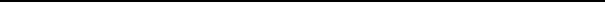 Item Caffeine/mg Item Caffeine/mgRange RangeCoffee (5 oz cup ) Brewed Nuts and SeedsDrip Percolated DecaffeinatedCoffee (5 oz cup) Instant Freeze, driedDecaffeinatedTea (bags or loose) (5 oz) 1 minute brew3 minute brew 5 minute brewTea Products Instant (5 oz cup)Iced tea (12 oz cup)Soft Drinks, Regular (12 oz)Mello Yellow, Mountain Dew, KickSoft Drinks, Regular (12 oz)Mello Yellow, Mountain Dew, KickCola, Dr. Pepper, Barqs, Root BeerPepsi, RC Cola, Big Red, AspenMr. Pibb147Item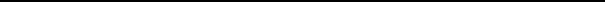 Club soda, Seltzer, Sparkling water, Caffeine-free cola, Ginger ale, Sprite, Slice Fresca, 7-Up, Root beer, Orange, Grape, Strawberry, Power Aide, tonic waterJoltOrange Slice Coke Zero Pepsi Max148Number 6 8 10 12 16 20 24 30 40 60Scoops, also called dippers, are used to measure volume not weight. Originally used to measure and serve ice cream, each scoop’s number indicates the number of serving found in a quart (32 fluid ounces) of ice cream. For example, using a number eight scoop, eight half-cup servings (4 fluid ounces each) would be obtained from a quart of ice cream. Two number 8 scoops of ice cream equals one cup (8 fluid ounces) but weighs only 4.7 ounces.149Milligram and MilliEquivalent Conversions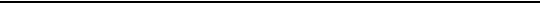 Formula for converting milligrams (mg) to milliEquivalents (mEq):milligrams x valence = milliEquivalents atomic weightExample: 1000 mgNa x 1 = 43 mEq23Formula to use when converting milliEquivalents (mEq) to milligrams (mg):milliEquivalents x atomic weight = milligramsvalenceExample: 60 mEq K x 39.1 = 2346 milligrams1Mineral Atomic Weight ValenceSalt and Sodium ConversionsTo convert milligrams of sodium (Na+) to milligrams of salt (NaCl):sodium milligram ÷ .40 = salt milligramsTo convert milligrams of salt (NaCl) to milligrams of sodium (Na):Salt milligrams x .40 = sodium milligrams 1 teaspoon salt (5gm) = 2300 mg Na1 salt packet (5/8 gm) = 288 mg150Measures and Metric ConversionsLiquid measure – volume equivalentDry measure-volume equivalent 1 quart = 2 pints = 1.101 litersDry measure and quarts are about 1/6 larger than liquid measure pints and quarts.Note: “Ounce” may mean 1/16 of a pound or 1/16 of a pint; however, the former is weight measure and the latter is volume measure. Except for water (or other substances with the same density as water), a fluid ounce and a weight ounce are not equivalent and should not be used interchangeably.151AbbreviationsThe following official and unofficial abbreviations are used frequently in residents’ medical records. This list should be modified according to the facility’s policies for approved abbreviations.ml millilitera. before N.P.O. nothing by moutha.c. before food or meals nothing may pass orally ad lib as desired OOB out of bed152Official “Do Not Use” ListNumber “4” (four) or “cc”IU (International Unit) Mistaken for IV (intravenous)or the number 10 (ten)Magnesium sulfate sulfate”Write “magnesium sulfate”153Additional Abbreviations, Acronyms and Symbols(For possible future inclusion in the Official “Do Not Use” List)Do Not Use >(greater than)<(less than)Abbreviations for drug names Apothecary units@ cc ug154For information regarding the 2005 Food Guide Pyramid, Dietary Guidelines for Americans 2005 and the DASH diet, DRI’s 2010, My Plate For Older Adults, Information regarding risks of tube feeding for adults and Culture Change Movement.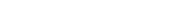 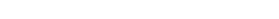 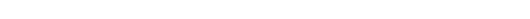 See the following websites:http://www.fda.gov/oc/opacom/hottopics/obesity.htmlConsumer information on weight loss. Has material on meal planning setting weight loss goals, approved treatment, and diet scams. It also links to information on how to lose weight by adding exercise to your daily routine.www.healthierus.gov/dietaryguidelinesfor a copy of the Dietary Guidelines for Americans 2005www.mypyramid.gov/for a copy of the 2005 Food Guide PyramidHere is a link to the updated DRIs from 2010. http://fnic.nal.usda.gov/naldisplay/index.php?info center=4&tax_level=3&tax subject=256&topic id=1342&level3 id=5140The web site for My Plate for Older Adults is www.nutrition.tufts.edu/research/myplate-older-adultsInformation regarding risks of inserting tube feeding in residents with end stage dementia.Finucare TE, Christmas C, Travis K.Tube Feeding in patients with advanced dementia A Review of the evidence.JAMA, October 13, 1999, 282 : 14: 1365 – 1370The Culture Change Movement. New Dining Practice Standards. http://pioneernetwork.net/data/documents/newdiningpracticestandards.pdf155Bread, Cereal,Pureed bread mixes;All other breads, rolls& Grainspregelled slurried breads,crackers, pancakes,pancakes, French toast,waffles, biscuits,danish, pastries, sweet rolls,muffins etc.etc. that are softened throughout entire thickness of product.Smooth, homogenousAll dry cereals andcooked cereals, suchcooked cereals withas farina-type cereals.chunks, lumps or seeds;Cereals should have aoatmealsalt, finely ground pepperpepper and herbsand spicesCatsup, mustard, barbequeSeeds, nuts, sticky foods,sauce and other smoothsauces with lumps, etc.sauces and graviesClear jam, jelly, syrup,Chunky fruitFatMargarine1 teaspoonMilkMilk, 2%8 ouncesBeverageof choice6-8 ouncesMiscellaneousSugar2 packetsCreameras desiredSalt, Pepper1 packet eachLunch and SupperMeat or EquivalentPureed tuna salad½ cupVegetablePureed vegetable soup6 ouncesPureed beets½ cupBreadPureed bread1 sliceFatMargarine1 teaspoonDessertPureed Peaches½ cupBeverageof choice6-8 ouncesMilkMilk, 2%8 ouncesMiscellaneousSugar1-2 packetsCreameras desiredSalt, Pepper1 packet eachDinnerMeat or equivalentPureed skinless baked½ cup (3 ounceschickenedible)*Gravy1 ouncePotato or equivalentWhipped potatoes w/ gravy½ cupVegetablePureed carrots½ cupBreadPureed bread1 servingFatMargarine1 teaspoonMilkMilk, 2%8 ouncesDessertVanilla ice cream½ cupBeverageof choice6-8 ouncesSugar1-2 packetCreameras desiredSalt, Pepper1 packet eachEvening NourishmentVanilla pudding½ cupApple juice½ cupCerealCorn flakes1 cupMeat or equivalentEgg, scrambled1BreadToast, white1 sliceFatSoft margarine1 packetMilkMilk, 2%8 ouncesBeverageof choice6-8 ouncesMiscellaneousJelly1 tablespoonSugar2 packetsCreameras desiredSalt , Pepper1 packetLunchSoupCream of tomato soup6 ouncesMeat or equivalentPlain tuna salad with mayo.½ cupBreadWhite bread2 slicesSaladPickled beets, canned½ cupFatSoft margarine1 packetDessertChilled peaches½ cupBeverageCold or Hot8 ouncesMiscellaneousSugar, Salt, Pepper1 packet eachDinnerMeat or equivalentBaked chicken breast3 ouncesVegetableCarrots, cooked½ cupVegetable juice½ cupStarchMashed potatoes½ cupBreadRoll/ white bread1MilkMilk, 2%8 ouncesBeverageCold or Hot8 ouncesDessertWater ice½ cupIced water8 ouncesMiscellaneousSugar, Salt, Pepper1 packet eachEvening NourishmentJuice4 ouncesGraham Crackers3 squaresBreakfastJuiceOrange juice4 ouncesFruitPrunes3CerealOatmeal with bran½ cupMeat or equivalentMeat or equivalentEgg, scrambled1BreadToast, whole wheat1 sliceFatSoft margarine1 packetMilkMilk, 2%8 ouncesBeverageof choice6-8 ouncesMiscellaneousJelly1 packetSugar2 packetsCreameras desiredSalt, Pepper1 packet eachLunch or SupperSoupLunch or SupperSoupVegetable soup6 ouncesMeat or equivalentMeat or equivalentTuna salad½ cupSaladTossed salad1 cupFatItalian dressing1 ounceBreadBread, whole wheat2 slicesDessertChilled peaches½ cupMilkMilk, 2%8 ouncesBeverageof choice6-8 ouncesMiscellaneousSugar1 packetCreameras desiredSalt, Pepper1 packet eachDinnerMeat or equivalentDinnerMeat or equivalentBaked chicken breast3 ouncesVegetableCarrots, cooked½ cupSaladMixed fruit salad½ cupPotato or equivalentPotato or equivalentRed skinned potatoes½ cupBreadDinner roll/ whole wheat1Fat`Soft margarine1 packetMilkMilk, 2%1 cupDessertIce cream/oatmeal raisin cookie½ cup/1Beverageof choice6-8 ouncesMiscellaneousSugar1 packetSalt, Pepper1 packet eachEvening NourishmentEvening NourishmentJuice4 ouncesGraham Crackers3 squaresFresh apple1Fruit or juiceOrange juiceCerealOatmealMeat or equivalentScrambled eggBreadToast, whole wheatFatSoft margarineMilkMilk, 2%Beverageof choiceLunch/SupperMeat or equivalentTuna saladVegetableVegetable soupSaladTossed saladFatItalian dressingBreadBread, whole wheatDessertChilled peachesMilkMilk, 2%Beverageof choiceMeat or equivalentBaked chicken breastStarchMashed potatoes, gravyFatSoft MargarineVegetableSeasoned carrotsFruitFruit CocktailBreadDinner roll, whole wheatMilkMilk, 2%DessertVanilla ice creamBeverageSugarMiscellaneousSalt, PepperLacto-ovovegetarianMeat, poultry and fish are excludedLacto-vegetarianMeat, poultry, fish and eggs are excludedDairy products andAll types; yogurt; soyUp to 3 servings(optional) dairymilk fortified with calcium1 serving equalsalternativesand Vitamin D1 cupMeat equivalentsCheese: dried beans,At least 5 meatand (eggs, cheesepeas, and lentils;equivalents withoptional) alternativespeanut butter, nuts; tofu;1 equivalentsoy milk; cottage cheeseequaling; 1 ounceor ricotta; whole egg (limitcheese or ¼ cupegg yolks to 4 per week);ricotta and cottageegg whites and yolk freecheese; or 1 egg orNuts (check nutritional2 tablespoonsanalysis of individualitems for amountsneeded)potatoes; corn, lima beans,serving equals; 1 cuppeas; dark green leafy orraw or ½ cup cookeddeep yellow vegetablesor chopped raw; or3-4 times a week¾ cup juiceBreakfastFruit or juiceOrange juice¾ cupCerealOatmeal – prepared with1 cupMeat equivalentPeanut butter2 tablespoonsBreadWhole wheat toast1 sliceFatSoft margarine1 teaspoonBeverageCoffee6 ouncesIce water8 ouncesMilk EquivalentSoy milk1 cupMiscellaneousSugar3 packetsCreamer, non-dairy2 packetsSalt, pepper1 packet eachLunchMeat equivalentBlack beans1 cupPotato or equivalentBrown rice½ cupSaladVegetable soup1 cupTossed salad1 cupItalian Dressing1 ounceBreadBread, whole wheat1 sliceFatSoft margarine1 packetDessertChilled peaches½ cupBeverageof choice6-8 ouncesMiscellaneousSugar1-3 packetsSalt, pepper1 packet eachEvening NourishmentGraham crackers3 squaresFruit juice4 ouncesDinnerMeat equivalentTofu1 cupVegetableSliced carrots½ cupSaladCitrus section salad½ cupBreadDinner roll, whole wheat1 sliceFatSoft margarine1 packetDessertCherry gelatin1 cupBeverageof choice6-8 ouncesSoy milk1 cupMiscellaneousSugar1-2 packetsCreamer, non-dairy2 packetsSalt, pepper1 packet eachII.Approximate CompositionApproximate CompositionCalories1600-2000Protein60-75 gramsCholesterol300 milligramsBreads, Cereals& GrainsAll types includingSweet rolls,noodles, pasta and rice;quick breads;jelly, preserves, syrup,baking chocolatehoney, hard candy, gumdrops, jelly beans,marshmallowsII.Approximate CompositionPredialysisApproximate CompositionPredialysisDialysisCalories20002000Protein45 gram (gm)75 gmPotassium (K)As medically indicatedAs medically indicatedSodium (Na)2-4 gm Na2-4 gm NaPhosphorus (PO4)850 mg 1000 mgless than 1700 mgFluid (ml/d)As medically indicatedAs medically indicated120 ml =1/2 cup240 ml =1 cup240 ml =1 cupTYPEAMOUNT OF FLUID IN mlAMOUNT OF FLUID IN mlBREAKFAST Juice120120120240240Beverage120240240240240NOON MEAL Beverage120240240240240EVENING MEAL Milk120120120240240Beverage120120240240240HS SNACK Milk120120Juice120120240FROM NURSING280240420480560TOTAL FLUIDS IN 24 HOURS10001200150018002000Items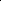 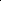 ServingMg K+FRUITS & JUICES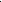 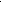 Apricots, fresh3 medium313Apricots dried halves10 each482Avocado-California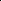 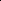 1 med1097Florida1 med1484Banana1 med451Blackberry juice1 cup425Cantaloupe, cubes1 cup494Cherries, sweet, fresh, pitted1 cup325Dates, whole, pitted10 ea541Grape Juice, canned/bottled1 cup334Grapefruit, half, canned sections1 cup328Grapefruit juice, fresh1 cup400Prepared from frozen1 cup337Canned unsweetened1 cup378Canned sweetened1 cup405Honeydew Melon, cubes1 cup461Lemon Juice: Fresh1 cup303Melon Casaba Cubes1 cup357Orange JuicesChilled, fresh1 cup473Prep. From frozen1 cup474Canned, unsweetened1 cup436Orange Grapefruit juice1 cup390Papaya1 each780Passion fruit juicePurple1 cup343Yellow1 cup687Plantains, cooked1 cup716Pineapple Juice1 cup338Pomegranate1 ea399Prunes, dried10 ea626Prune juice1 cup707Raisins1 cup1089Rhubarb, fresh1 cup351VEGETABLESArtichoke, hearts marinated6 oz438Asparagus, frozen1 cup392Bamboo shoots, cooked fresh1 cup640Baked beans, dry whitew/sauce1 cup907Black Beans1 cup611Black eyed peas, cooked from froz1 cup860Cooked from fresh1 cup690Canned1 cup413Cooked from dry1 cup476Bok choy, fresh cooked1 cup630Broad bean, canned1 cup620BroccoliFresh chopped, cooked1 cup456Frozen, cooked1 cup331Brussel sproutsfrozen cooked1 cup504Fresh cooked1 cup491Cabbage cooked1 cup308Carrot juice½ cup358Celery, cooked, fresh1 cup426Chard, Swiss fresh -cooked1 cup961Collards, cooked from frozen1 cup307Eggplant, fresh cooked1 cup397Garbanzo beans, dry cooked1 cup477Great Northern beans, dry cooked1 cup692Green (snap) beans, cooked fresh1 cup373Green peas, cooked fresh1 cup383Hyacinth Beans, cooked, dry1 cup653Kale, cooked from frozen1 cup417Kidney beans, canned1 cup658Cooked from dry1 cup713Kohlrabi fresh1 cup490Cooked1 cup561Lentils, Cooked from dry1 cup731Lotus root, cooked fresh10 each323Parsnips, cooked from fresh1 cup573POTATOES: (unless leached)Chips14 chips = 1 oz369Baked, Flesh & skin1 each844Flesh only1 each610Potato Skin1 each332Boiled w/skin, flesh only1 each515French Fries, fried in oil10 each366Hash browns, Frozen1 cup680Mashed, w/milk/marg1 cup607Prepared w/milk1 cup628From instant1 cup428Pumpkin, mashed, fresh1 cup564Rutabaga, fresh cubed1 cup471Sauerkraut, canned1 cup401Soybeans, dry cooked1 cup886Spinach, frozen cooked1 cup566Fresh cooked1 cup838Fresh1 cup312Canned, drained1 cup740Squash, Summer, slicedCrookneck, fresh cooked1 cup346Zucchini, cooked fresh1 cup455Winter SquashAcorn (Danish), baked1 cup1071Butternut, baked1 cup697Hubbard, baked1 cup859Succotash, cooked from fresh1 cup757Frozen cooked1 cup451Sweet potatoes, baked1 cup397Taro, fresh1 cup615TOMOTOES:Fresh chopped1 cup400Cooked from fresh1 cup670Juice1 cup537Paste1 cup2442Sauce1 cup908Puree1 cup1051Mixed Vegetables (corn, peas,Limas, green beans, carrots)frozen, cooked1 cup308Canned, drained1 cup474MILK & DAIRYCHEESE:Ricotta, part skim1 cup307CREAM, Sweet fluid,Half & Half1 cup314CREAM, sourCultured dairy1 cup331Imitation non-dairy1 cup369CREAM SUBSTITUTES, non dairyCoffee whitener (powder)1 cup763MILKSkim1 cup406Lowfat 1 %1 cup381Lowfat 2 %1 cup377Whole (3.3% fat)1 cup370Buttermilk (<1% fat)1 cup371Canned, skim evap1 cup845Canned, whole1 cup764Dry, instant nonfat, envelope1 each1552Dried, buttermilk1 cup1910Milk (other):Goat1 cup499Soy Milk1 cup338ChocolateLow fat 1%1 cup425Low fat 1 %1 cup422Whole (3.3 % fat)1 cup417Egg Nog, commercial1 cup420Malted Milk, w/whole milkChocolate flavor1 cup499Natural Flavor1 cup529Milkshakes 10 Fl Oz, 1.25 cChocolate1.25 cup567Strawberry1.25 cup516Vanilla1.25 cup492MILK DESSERTS:Custard Baked1 cup387Soft Served ice cream, vanilla1 cup338Ice milk soft serve 3 %fat1 cup412Chocolate Pudding1 cup366YOGURTLowfat plain1 cup531Lowfat w/fruit1 cup442Lowfat, coffee/vanilla1 cup497Nonfat1 cup579Whole1 cup352Yogurt, cheese1 cup666MEAT, FISH & POULTRYBEEFRib, lean only, roasted3 ounces320Round Steak, lean only broiled3 ounces352Round Steak, lean & fat broiled3 ounces311Round tip lean only, roasted3 ounces328Sirloin Steak, lean only, broiled3 ounces336T-Bone Steak, lean only broiled3 ounces346Beef fried liver3 ounces309PORKCenter loin chop broiled lean,& fat, (cut 3 per lb = 4.4 oz- raww/o bone, 5.3 oz-raw w/bone)Broiled, lean & fat1 each312Broiled, lean only1 each302Pan fried, lean & fat, center1 each323Pan fried, lean only1 each305Center rib chop: (cut 3 per lb,5.3 oz raw w/bone 3.9 oz w/o bone )Pan Fried, lean & fat1 each309Pork roast, leg, lean only3 ounces317Pork roast, average loin & rib, lean only3 ounces333Spare ribs, cooked 1 lb raw6.25 oz566Veal (calf) liver, pan fried3 ounces372POULTRY:CHICKEN: 3 lb = 1.45 lb raw, =1.1 lb cookedFried1 cup360Roasted1 cup340Goose, domestic Roasted Meat only3 oz330TURKEY:Roasted all types1 cup418Sausages and LunchmeatsHam Salad Spread1 cup359Grains & Grain Products:Amaranth grain1 cup714Buckwheat Flour, dark1 cup490Buckwheat Flour, light1 cup314Corn Flour1 cup369Masa Harina, enriched1 cup340Cornmeal, dry: Nearly whole broiled1 cup303FLOUR:Macaroni, cooked:Vegetable enriched1 cup413NOODLES:Oat bran (1 T = 6g)1 cup532PASTA:Quinoa grain, dry1 cup1258RICE, cooked:Rice bran1 cup1233Rye Flour, Dark1 cup934Soy Flour, stirred: Low fat flour½ cup1131Defatted½ cup1192Full fat, raw½ cup1069WHEAT:Wheat bran½ cup355FLOURS, unbleachedSemolina1 cup311Whole Wheat1 cup486Wheat GermRaw1 cup892Toasted1 cup1070Wheat, rolled, dry1 cup323MIXED DISHES & FAST FOODSBeef & Vegetable stewRecipe1 cup613Canned1 cup417Beef, macaroni, tomato Sauce,Recipe1 cup562Beef Pot Pie, homemade1 piece334BURRITOBean Burrito1 each427Beef Burrito1 each363Beef & Bean Burrito1 each388Deluxe Combination1 each433Chicken a la king, recipe1 cup404Chicken Chow MeinHomemade1 cup473Canned1 cup418Chicken curry, homemade1.5 cup410Chicken pot pie, recipe, 1/31 piece343Chili w/beans, canned1 cup932Chop suey, beef/pork1 cup425Corn pudding1 cup402Corned beef hash, canned1 cup440LASAGNA, recipewith meat1 piece507without meat1 piece424Manicotti, frozen entree1 each347Moussaka (lamb & eggplant)1 cup695PIZZA, cheeseRegular crust, 1/8 of 15“1 piece474Thick crust, ½ of 101 piece367Potato salad w/mayo & eggs1 cup635Ravioli, beef, canned = 16/cup1 cup553SANDWICHES, Fast FoodCheeseburger, 4 oz beef1 each407Fish SandwichLarge, w/o cheese1 each375Hamburger, 4 oz beef1 each404Roast beef w/bun1 each338SANDWICHES, on part wholeWheat bread, unless stated asryeAvocado, cheese, tomato,sprouts1 each562Ham & Cheese1 each334Ham & Swiss on rye1 each342Ham on rye1 each311Patty melt, on rye1 each410Reuben, grilled1 each313Roast beef sandwich1 each314Turkey ham & cheese on rye1 each319SPAGHETTI, pasta & tomato Sauce with cheeseHomemade1 cup408Canned1 cup303SPAGHETTI, pasta & tomato Sauce w/meat:Homemade1 cup665Tostada:Beans & Beef1 each442Beans & chicken1 each358Refried Beans1 each422Tuna salad1 each531NUTS & SEEDSAlmonds dried whole1 cup1034Brazil nuts, dry1 cup840CashewsDry roasted1 cup774Oil roasted1 cup689Chestnuts, roasted1 cup846Coconut:Dried, unsweetened1 cup423Coconut cream, raw1 cup780Coconut milk, canned1 cup497Coconut water, raw1 cup600Filberts (hazelnuts), whole1 cup601Macadamias, oil roasted1 cup441MIXED NUTS w/peanuts (almonds, brazil nuts,cashews, Filberts, peanuts & pecans)Dry roasted1 cup817Oil roasted1 cup825MIXED NUTS w/o peanuts(cashews, almonds, brazil nuts,Pecans& filberts:Oil roasted1 cup783PEANUTS:Dry roasted1 cup960Oil roasted1 cup982Pecans, dried, chopped1 cup466Pistachios, dried, shelled1 cup1399Pumpkin seedRoasted kernels1 cup1830Whole, roasted1 cup588Sesame Seeds:Whole seed, dried1 cup674Kernels, dried1 cup611Soybeans, roasted½ cup1264Sunflower seed kernels:Dried seeds1 cup992Oil roasted1 cup652Walnuts, chopped:Black1 cup655English1 cup602Cheese sauce: mix with milk1 cup552Spaghetti sauce, plain:Homemade1 cup915Canned1 cup957Spaghetti sauce, w/meat:Homemade1 cup615Canned1 cup444White sauceRecipe, medium1 cup381Mix with milk1 cup444SOUPS: soups are prepared From canned unless Otherwise stated. RTS = Ready to serve. For Soup Prep. w/milk, assumewhole Milk.Bean w/bacon1 cup403Celery, cream of, w/milk1 cup309Cheese soup w/milk1 cup340Chili beef1 cup525Clam chowderNew England style1 cup300Gazpacho soup, RTS1 cup356Lentil & Ham RTS1 cup356Minestrone soup1 cup312Potato, cream of, w/milk1 cup323Split pea1 cup399Tomato SoupPrep with milk1 cup450Tomato Rice Soup1 cup330Turkey soup, chunky, RTS1 cup814Vegetable, chunky, RTS1 cup396OTHERCooking ingredients, Condiments, fat, flavorings, Spices, sweets, etcBaking powder, low sodium1 tsp471Barbecue sauce1 cup435Candy and Candy bars: Chocolate coated:Almonds1 cup1011Peanuts1 cup857Raisins1 cup1153Carob Flour1 cup852Chili sauce:Tomato based1 cup1010Chocolate:Cocoa Powder1 cup1000Hummous1 cup427Molasses:Blackstrap2 T1171Natto (Soybean products)½ cup1276Salt substitutes vary, checklabelLite Salt (Morton)1 tsp1500Salt Substitiute (Morton)1 tsp2800Seasoned Salt Substitute (Morton)1 tsp2100SugarBrown1 cup757SPICESCream of tartar1 T361Tempeh (soybean product)1 T609BAKED GOODSPIE: piece is 1/16 th of 9 “ pieMincemeat pie1 piece349Pumkin pie1 piece400Banana Cream, commercial1 piece308EGGSEgg substitutes vary by brand.Check label1 cupLiquid1 cup828(limit to 1 serving/day) 1 oz Cheese1 oz Almonds½ cup Cream soup1 oz Cashews1 tbsp Creamer half and half1 oz Peanuts½ cup Ice cream, ice milk2 tbsp Peanut butter½ cup Milk1 oz Pecans½ cup Milk shakes1 oz Pumpkin seeds½ cup Pudding*1 oz Sunflower seeds½ cup Yogurt1 oz Walnuts1 Biscuit from mixBeer* ¾ cup Bran cereals*1 cup Cocoa made with milk1 Bran muffins1 oz Chocolate, semi sweet1 Cornbread12 oz Cola½ cup Lentils*3 oz Tuna½ cup Lima beans*3 oz Salmon½ cup Navy beans*3 oz Beef, Turkey or Ham3 starch servings4 starch servings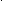 3 starch servings1 starch serving1 fruit serving1 fruit serving1 fruit serving1 fruit serving1 vegetable serving2 vegetable serving1 milk serving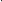 1 milk serving1 oz meat or substitute3 oz meat or substitute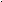 3 oz meat or substitute1 oz meat or substitute1 fat serving1 fat serving1 fat serving1 fat servingIn general, one starch serving is:In general, one vegetable serving is:½ cup of cereal grain, pasta, or starchy½ cup of cooked vegetables,vegetable, 1 ounce of a bread1 cup vegetable juice orproduct, such as 1 slice of bread or1 cup raw vegetablescrackersIn general, on fruit serving is:In general, 1 oz. meat or substitute is:1 small to medium fresh fruit1 oz meat, poultry, fish or cheese½ cup canned or fresh fruit or juice1 egg or ¼ cup cottage cheeseII.Approximate Calories1700-2400Protein65-75 gramsAccepted Calorie Range – Regular Diet1700-2400Suggested Midpoint for the Carbohydrate Controlled Diet2000Breakfast75 grams carbohydrate (5 carbohydrate servings)Lunch75 grams carbohydrate (5 carbohydrate servings)Dinner75 grams carbohydrate (5 carbohydrate servings)Snack45 grams carbohydrate (3 carbohydrate servings)TotalTotal270 grams carbohydrate/day*D.Other considerationsOther considerationsOther considerations1.While the focus of this diet is on total carbohydrates per meal and per day, it is still important to plan menus which are nutritionally balanced and provide at least 2 servings of milk, 2 servings of fruit, 3 servings of vegetables, 6 servings of starch and 5 oz. of protein per day.2.This diet does not specifically prohibit regular condiments such as regular sugar, regular jelly, regular syrup, etc. However, these foods may be wasted carbohydrates. For example, a single 2 oz. container of regular syrup would “waste” 30 grams of carbohydrate, or two carbohydrate choices, at that meal. This might make it impossible to provide adequate amounts of other carbohydrate foods (e.g. juice and milk) to provide a well-balanced meal.Bagel½ (1 oz)Bran cereals½ cupBread, reduced-calorie2 slicesBulgur½ cupBread, white, whole-wheatCereals½ cupPumpernickel or rye1 sliceCereals, unsweetened,English muffin½Couscous1/3 cupHot dog or hamburger bun½ (1 oz)Flour3 tbspPita, 6 in across1/2Granola, low fat¼ cupRoll, plain, small1Grape nuts¼ cupRaisin bread, unfrosted1 sliceGrits½ cupTortilla, corn, 6 in across1Kasha1 ½ cupWaffle, 4 ½ squareMillet¼ cupReduce fat1Muesli¼ cupOats½ cupPasta½ cupPuffed cereal1 ½ cupRice milk1 ½ cupBaked beans1/3 cupsBeans and peas (garbanzo,Beans and peas (garbanzo,Corn½ cuppinto kidney, white, split,Corn on cob, medium 1 (5 oz) black-eyedCorn on cob, medium 1 (5 oz) black-eyedCorn on cob, medium 1 (5 oz) black-eyed½ cupMixed vegetables with corn,Lima beans 2/3 cupLima beans 2/3 cupSquash, winter(acorn, butternut)1 cupYam, sweet potato, plain½ cupMuffin, small1 (1 ½ oz)Pancake, 4 inch across2Popcorn, microwave3 cupsSandwich cracker, cheese or Peanut butter filling3Stuffing, bread (prepared)1/3 cupTaco, shell, 6 inch square2Waffle, 4 ½ inch square1Whole-wheat crackers, fat added4-6 (1 oz)FruitApple, unpeeled, small1(4oz)Applesauce, unsweetened½ cupPineapple, canned½ cupApples, dried4 ringPlums, small2 (5 oz)Apricots, fresh4 wholePlums, canned¼ cup(5 ½ oz)Prunes, dried3Apricots, dried8 halvesRaisins2 tbspApricots, canned½ cupsRaspberries1 cupBanana, small1 (4 oz)Strawberries1 ¼ cupBlackberries¾ cupwhole berriesBlueberries¾ cupTangerines, small2 (8 oz)Cantaloupe, small1/3 melonWatermelon1 slice oror 1 cup cubes1 ¼ cup cubesCherries, sweet, fresh12 (3 oz)Cherries, sweet, canned½ cupDates3Fruit JuiceFigs, fresh1 ½ large or 2 mediumApple juice/cider½ cup(3 ½ oz)Cranberry juice cocktail1/3 cupFigs, dried1 ½ cupCranberry juice cocktail,Cranberry juice cocktail,Fruit cocktail½ cupreduced calories1 cupGrapefruit, large½ (11 oz)Fruit juice blends,Grapefruit sections, canned¾ cup100% juice1/3 cupGrapes, small17 (3 oz)Grape juice1/3 cupHoneydew melon1 slice (10 oz)Grapefruit juice½ cupor 1 cup cubesOrange juice½ cupKiwi1 (3 ½ oz)Pineapple juice½ cupMandarin oranges, canned¾ cupPrune juice1/3 cupSkim and Low fat MilkReduced Fat(0-3 grams fat per serving) (5 grams fat per serving)(0-3 grams fat per serving) (5 grams fat per serving)Skim milk1 cup2% milk1 cup1/2 % skim milk1 cupPlain low fat yogurt¾ cup1 % milk1 cupSweet acidophilus milk1 cupNonfat or low fat buttermilk1 cupEvaporated skim milk½ cupWhole MilkNonfat dry milk1/3 cup dry(8 grams fat per serving)Nonfat or low fatWhole milk1 cupFruit-flavored yogurtEvaporated whole milk½ cupsweetened with aspartame orGoat’s milk1 cupwith a no nutritiveKefir1 cupsweetener1 cupwith cream filling2 small1 carbohydrate, 1 fatCranberry sauce, jellied¼ cup1 ½ carbohydratesCupcake, frosted1 small2 carbohydrates, 1 fatDoughnut, plain cake1 medium (1 ½ oz)1 ½ carbohydrates, 2 fatsDoughnut, glazed3 ¾ inch across (2 oz)2 carbohydrates, 2 fatsFruit juice bars, frozen, 100% juice1 bar (3 oz)1 carbohydrateFruit snacks, chewy (pureed fruit concentrate)1 roll (¾ oz)1 carbohydrateFruit spreads, 100% fruit1 tbsp1 carbohydrateGelatin, regular½ cup1 carbohydrateGingersnaps32 carbohydrateGranola bar1 bar1 carbohydrate, 1 fatHoney1 tbsp2 carbohydratesHummus1/3 cup1 carbohydrate, 1 fatIce cream1/3 cup1 carbohydrate, 1 fatIce cream, light½ cup1 carbohydrate, 1 fatIce cream, fat-free, no sugar added½ cup1 carbohydrateJam or jelly, regular1 tbsp1 carbohydrateMilk, chocolate, whole1 cup2 carbohydrate, 1 fatPie, fruit, 2 crusts1/6 pie3 carbohydrates, 2 fatsPie, pumpkin or custard1/8 pie2 carbohydrates, 2 fatsPotato chips12-18 (1 oz)1 carbohydrate, 2 fatPudding, regular (made with low fat milk)½ cup2 carbohydratesSalad dressing, fat-free¼ cup2 carbohydratesSherbet, sorbet½ cup1 carbohydrateSpaghetti or pasta sauce, canned1 tbsp1 carbohydrate, 1 fatSugar1 tbsp1 carbohydrateSweet roll or Danish1 (2 ½ oz)2 ½ carbohydrate, 2 fatsSyrup, light2 tbsp1 carbohydrateSyrup, regular¼ cup4 carbohydratesTortilla chips6-12 (1 oz)1 carbohydrate, 2 fatsVanilla wafers51 carbohydrate, 1 fatYogurt, frozen, low fat fat-free1/3 cup1 carbohydrate, 0-1 fatYogurt, low fat with fruit1 cup3 carbohydrates, 0-1 fatArtichokeOkraArtichoke heartsOnionsAsparagusPea podsBeans (green, wax, or Italian)Peppers (all varieties)Bean sproutsRadishesCabbageSalad greens (endive, escarole)Carrotslettuce, romaine or spinach)CauliflowerSauerkrautCelerySpinachCucumberSummer squashEggplant green onions or scallionsTomatoGreens (collard, kale, mustard or turnip)Tomatoes, cannedKohlrabiTomato sauceLeeksTomato vegetable juiceMixed vegetables (without corn, peas or pasta)TurnipsCheese:With 1 gram or less fat per ounce: Nonfat or low-fat cottage cheese¼ cupFat-free cheese1 ozOther:Processed sandwich meats with 1 gram or less fat per ounce, such as deli thin, shaved meats, chipped beef, turkey, ham1 ozEgg whites2Egg substitutes, plain¼ cupHot dogs with 1 gram or less fat per ounce1 ozKidney (high in cholesterol)1 ozSausage with 1 gram or less fat per ounce1 ozOne very lean meat and one starch exchange is equal to any one of the following items: beans, peas, lentils (cooked)½ cupLamb:Roast, chop, leg1 ozVeal:Lean chop, roast1 ozPoultry:Chicken, turkey (dark meat, no skin), chicken1 ozOysters6 mediumSalmon (fresh or canned), catfish1 ozSardines (canned)2 mediumTuna (canned in oil, drained)1 ozGame:Goose (no skin), rabbit1 ozCheese:4.5% fat cottage cheese¼ cupGrated Parmesan2 tbspCheeses with 3 grams or less fat per ounce1 ozOther:Hot dogs with 3 grams or less fat per ounce1 ½ ozProcessed sandwich meat with 3 grams or less1 ozfat per ounce, such as turkey pastrami or kielbasa Liver, heart (high in cholesterol)1 ozPork:Top loin, chop, Boston butt cutlet1 ozLamb:Rib roast, ground1 ozVeal:Cutlet (ground or cubed, unbreaded)1 ozPoultry:Chicken (dark meat, with skin), ground turkey or1 ozFish:Any fried fish product1 ozCheese:With 5 grams or less fat per ounce: Feta1 ozMozzarella1 ozRicotta2 oz (1/4 cup)Other:Egg (high in cholesterol, limit 3 per week)1Sausage with 5 grams or less fat per ounce1Soy milk1 cupTempeh¼ cupTofu4 oz or ½ cupPork:Spare ribs, ground pork, pork sausage1 ozCheese:All regular cheeses, such as:American, Cheddar, Monterey Jack or Swiss1 ozOther:Processed sandwich meats with 8 grams or less fat1 ozper ounce, such as bologna, pimento loaf and salami Sausage, such as bratwurst, Italian, or Knockwurst,1 ozPolish, smokedHot dog (turkey or chicken)1 (10/lb)Hot dog (beef, pork or combination)1 (10/lb)One high fat meat exchange plus two fat exchanges is equal to the following item:One high fat meat exchange plus two fat exchanges is equal to the following item:Nuts:Walnuts, EnglishOil:Corn, Safflower or SoybeanChitterlings:BoiledCoconut:Sweetened, shreddedCream:Half and halfFat free or Reduced fat FoodsCream cheese, fat free1 tbspCreamers, non dairy, liquid1 tbspCreamers, non dairy, powder2 tspMayonnaise, fat free1 tbspMayonnaise, reduced fat1 tspMargarine, fat free4 tbspMargarine, reduced fat1 tspMiracle Whip®, non fat1 tbspMiracle Whip®, reduced fat1 tspNonstick cooking spray-Salad dressing, fat free1 tbspSalad dressing, fat free, Italian2 tbspSalsa¼ cupSour cream, fat free, reduced fat1 tbspWhipped topping, regular or light2 tbspFatsAll typesNoneDesserts*Any made with foodsRegular potion size of;allowed; small servingcake with frosting, cookies withfrosted cake(1” x 2”), iceicing, pudding, gelatin, othercream, plain cakes anddessert itemscookies (no icing), ice milksherbet, sweetened limitedto 3 times per week.dietetic and all-fruitjelly, preserves,jam, jelly, preserves;syrup, honey,low calorie diet syrupmolassesCALORIES120015001800Breakfast Milk111Vegetable---Fruit111Bread122Meat111Fat111Lunch Milk---Vegetable111Fruit122Bread123Meat222Fat011Dinner Milk--1Vegetable111Fruit222Bread122Meat222Fat011Evening Nourishment Milk111Bread111Total exchanges per day Milk223Vegetable222Fruit455Bread478Meat555Fat235Brick, Feta, Liederkranz, Muenster0Provolone, Romano, RoquefortBleu, Brie, Cheddar, Colby, Limburger.7Camembert, Mozzarella.1Cottage, ½ cupcreamed2.5-3uncreamed3.5-4Cream.8Edam, Neufchatel.3Gouda.3-.6Parmesan.9Primost12.2Ricotta.4-1Swiss1.7Pasteurized processed, American,.4-1.7Food Item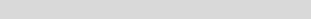 Amount Each Day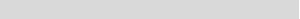 Protein Foods (fish seafood, lean meat, poultry eggs, dried beans/peas/lentils, soy products, nuts, etc.) Fish eggs and peanut butter are pareve. If they are made as part of the meat meal they are considered “meat” and cannot be consumed with milk. If they are prepared as part of the dairy meal they can be consumed with dairy. Do not consume with milk.5-6 oz or equivalentEncourage 8 oz of cooked seafood per weekNOTE: Must wait 6 hours after eating meat before consuming milk5-6 oz or equivalentEncourage 8 oz of cooked seafood per weekNOTE: Must wait 6 hours after eating meat before consuming milkDairy (fortified with vitamins A and D) Do not consume with meat – must wait 6 hours after eating meat before consuming milk.3 cups or equivalent: 1 cup is equal to 1 cup of liquid milk or yogurt, 1 ½ oz natural cheese or 2 oz processed cheese3 cups or equivalent: 1 cup is equal to 1 cup of liquid milk or yogurt, 1 ½ oz natural cheese or 2 oz processed cheeseFruits (include a variety) with more whole fruit than juice as appropriate≥ 1 ½ cups or equivalent : ½ cup equals ½ cup canned, juice or 1 piece fresh≥ 1 ½ cups or equivalent : ½ cup equals ½ cup canned, juice or 1 piece freshVegetables (include more dark green and leafy, red/orange vegetables) dry beans/peas/lentils≥ 2 cups or equivalent: ½ cup equals ½ cup cooked/canned, juice or 1 cup raw≥ 2 cups or equivalent: ½ cup equals ½ cup cooked/canned, juice or 1 cup rawGrains (include as much whole grain/enriched as possible) at least half grains should be whole≥ 6 oz equivalent: 1 oz equals 1 slice bread, ½ bun or bagel, 1 cup cold cereal, ½ cup hot cereal, ½ cup cooked rice or pasta≥ 6 oz equivalent: 1 oz equals 1 slice bread, ½ bun or bagel, 1 cup cold cereal, ½ cup hot cereal, ½ cup cooked rice or pastaFluids (especially water)≥ 8 (8 oz) glasses of fluid daily. ≥ 1500 Ml unless contraindicated≥ 8 (8 oz) glasses of fluid daily. ≥ 1500 Ml unless contraindicatedSolid Fats and Added Sugars (SoFAS)Avoid added fats, saturated fats, trans fats & sugars.Most fat should come from healthy oilsUse in limited quantities to round out the menu for a pleasing appearance, and satisfying meals. Alcohol in moderation and appropriateUse in limited quantities to round out the menu for a pleasing appearance, and satisfying meals. Alcohol in moderation and appropriateKosher Symbols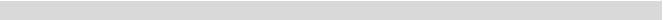 Kosher SymbolsO or O – Signifies that the product is considered kosher.Additional symbols that may be used with the O or O :D - Signifies that the product is acceptable with dairy meals (it has dairy ingredients)DE – Signifies that the product is acceptable with milk meals (it may also be processed on equipment that also processes dairy ingredientsM – Signifies that the product is acceptable with meat/poultry meals (it contains meat/poultry or is processed on equipment that also processes meat/poultry.P - Signifies that the product is kosher for Passover, but may not be Pareve (non-milk or meat) Hechsher symbol for Kosher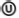 Foods AllowedFoods to AvoidProtein Foods (Low fat as appropriate)Kosher beef, lamb, mutton, veal, goat, or deer meat.Kosher chicken, duck, goose, pheasant or turkey.Kosher Frankfurters, deli meats.Fish with fins and scales: bluefish, cod, haddock hake, halibut, salmon, scrod, swordfish, tuna. Eggs from domestic fowlAny non-kosher meat or poultry.Pork (bacon, ham, Canadian bacon, sausage)RabbitRegular Frankfurters, deli meat.Shellfish (clams, crab, lobster, mussels, oysters, shrimp), eel, frog, octopus, shark, (Note: Fish should not be consumed with meat. Milk may be consumed immediately before a meat meal but not with a meat meal. One must wait 6 hours after consuming meat to drink milk.Dairy (Low fat as appropriate)Kosher cheese (May not be served with meat) and other milk productsAll dairy when meat is served.Non-kosher cheese, cheese served with meat.Note: Meat may not be served with milk and milk products. Milk may be consumed immediately before a meat meal but not with a meat meal. One must wait 6 hours after consuming meat to drink milk.FruitsAll canned and frozen fruits identified as KosherAny canned or frozen fruits which are not identified as Kosher.Vegetables (Low fat as appropriate) All fresh Kosher canned or frozen.Non-kosher vegetable products (canned or frozen) No sauces containing dairy are allowed when meat is served.Grains (Low fat as appropriate)Bakery items prepared under kosher standards. (If it contains dairy, may not be eaten with meat).Any bakery items that are not prepared by kosher standards (or containing animal fat such as lard).FluidsAll except those listed under foods to avoidNon-kosher canned or frozen vegetable juicesSolid Fats and Added Sugars (SoFAS), Alcohol and MiscellaneousKosher alcohol, beer or wine.Beverages made from crystal powders, carbonated beverages, coffee, tea.Any prepared food mixtures prepared under kosher standards (desserts, soups, etc)Pudding, ice cream or sherbet with dairy meals only. Kosher candy, chocolate, jam, jelly, honey, pepper, salt, sugar, sugar substitutes.Animal fats (bacon grease or lard) Dark BeerNon-kosher desserts, soupsGelatin or products made with gelatin, unless identified as Kosher by the hechsher (symbol for Kosher) MarshmallowsNon-kosher candy, grape jam, jelly. Beverages that are not identified as Kosher.Breakfast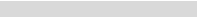 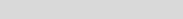 Lunch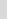 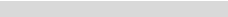 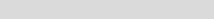 Dinner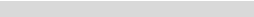 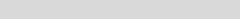 ½ c Orange Juice ½ c Oatmeal¼ c Scrambled Eggs 1 slice Whole Wheat Toast1 tbsp Jelly or Fruit Spread1 tsp Margarine*1 c Low Fat Milk and /or YogurtCondiments as Desired+Beverage of Choice3 oz Kosher Roast Beef ½ c Seasoned Rice½ c Seasoned Peas w/Mushrooms1 c. Green Salad Dressing 1 Whole Wheat Roll½ c Fruit Sorbet with ¼ cup Strawberries No MilkCondiments as Desired+ Beverage of Choice6 oz Vegetable Soup 2 oz Baked Fish½ c Mashed Potato½ c Green Beans1 Slice Bread 1 Baked Apple1 c Low Fat Milk (6 hours later than lunch)Condiments as Desired+ Beverage of ChoiceP.M. Snack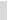 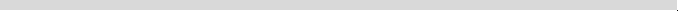 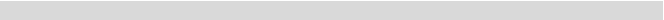 P.M. SnackP.M. Snack2 Kosher Cookies 1 c Milk2 Kosher Cookies 1 c Milk2 Kosher Cookies 1 c MilkRecommended Nutritional Composition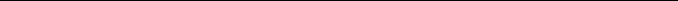 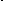 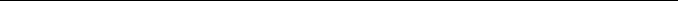 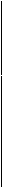 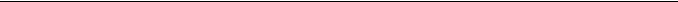 Calories 1800 - 2200Carbohydrates45 – 65% of CaloriesProtein10 – 35% of CaloriesFat20 – 35% of Calories <10% from sat. fat <300 mg cholesterolLipid:Carbohydrate:Protein:20% lipid = 2 kcal/mlD50=50% dextroseProtein=% (amino acid) aa s10% lipid = 1.1 kcal/mlD25=25% dextrose, etc.1 gm protein = 4 KcalMeat, fish &Fresh, frozen,Prepared orPoultrycanned, saltedpreserved meatsbeans, nuts, tofu,roasted nuts,seeds, peas,peanut butterlegumes, sorghumcommunion wafersFruitsFresh, frozenDried fruits, fruitcanned fruits andpie filling½ tablespoonArrowroot starch2 teaspoonQuick-cooking tapioca or Tapioca starch2 tablespoonUncooked riceResource Organizations Celiac Disease FoundationGluten Intolerance Group of North American13251 Ventura Blvd., Suite 315110 10 Avenue SW, Suite AStudio City, CA 91604Seattle, WA 98166-1820Activity Factors (AF):Bedridden1.1Sedentary (no independent movement)1.2Active (walks, wheels own wheelchair)1.3Seated work, little movement, little leisure activity1.4 – 1.5Standing work1.6 – 1.7Strenuous work or highly active leisure activity1.8 – 1.930 – 60 minutes strenuous leisure activity 4 – 5 times per weekInjury (Stress) Factor (IF):None1.0Recent minor surgery1.1Recent major surgery1.2Wound healing *1.2 - 1.6Burns (% total body surface):0 – 201.00 – 1.5020 – 401.50 – 1.8540 – 1001.85 – 2.05Cancer1.2 – 1.45Mild infection/ Stage II pressure sore1.2Moderate infection/ Stage III pressure sore1.3 – 1.4Severe infection/ Stage IV pressure sore1.8Pulmonary disease1.3Recent long bone fracture1.3Fever (for every degree fever above normal +7% for every 1 degree increase in temperature)1.7Multiple trauma with patient on ventilator1.50 – 1.25Peritonitis1.4Sepsis1.2 – 1.4Severe infection/multiple trauma1.3 – 1.55Trauma with steroids1.60 – 1.70Weight Maintenance30 cal/kg35 cal/kgWeight gain35 cal/kg40 cal/kgWeight loss20-25 cal/kg30 cal/kgDiseases and ConditionsProtein NeedsCritical illness including burns, sepsis, traumatic brain injury1.5-2.0 gm/kg/dayGI Issues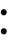 Inflammatory bowel disease Short bowel syndrome1.0-1.5 gm/kg/day 1.0-1.2 gm/kg/dayHepatic diseaseHepatitis Cirrhosis1.0-1.5 gm/kg/day 1.0-1.2 gm/kg/dayObesity, with hypocaloric feeding: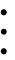 BMI>27, normal function of kidneys, liver Class I or II obesity with trauma (ICU) Class III obesity with trauma (ICU)1.5-2.0 gm/kg/IBW/day 1.9 gm/kg/IBW/day 2.5 gm/kg/IBW/dayPulmonary Disease1.2-1.5 gm/kg/dayRenal Disease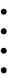 Predialysis Hemodialysis Peritoneal dialysisContinuous renal replacement therapy (CRRTSee Renal/Chronic Kidney Disease section of this manual for more detail information0.6-0.8 gm/kg/day1.2-1.3 g/kg,up to 1.5-1.8 gm/kg/day >1.5-2.5 gm/kg/IBW/day>1.5-2.5 gm/kg/IBW/dayStroke1.0-1.25 gm/kg/day18-5430-35 ml/kg actual body weight55-6530 ml/kg actual body weightover 6025-30 ml/kg actual body weightCamembertGruyereBoursaultEmmenthalerGoudaParmesanSwissNatural brickRomanoStiltonMozzarellaProvoloneBleuImitation cheeseBeerVermouthAleGinsengCereals All Bran1/3 cupCheerios1 ¼ cupCorn flakes1 cupCream of wheat,2 ½ tbspRegular (uncooked) Fiber one½ cup40% Bran flakes2/3 cupGrapenuts¼ cupGrits, corn, quick3 tbsp(uncooked)Oat bran (cooked)¾ cupOat bran flakes½ cupOatmeal (uncooked)1/3 cupProduct 191 cupPuffed rice1 cupPuffed wheat1 cupRaisin bran¾ cupRice Krispies1 cupShredded wheat2/3 cupShredded wheat & bran2/3 cupSpecial K1 cupTotal, whole wheat1 cupWheaties2/3 cupGrains Cornmeal2 ½ tbspMacaroni, white (cooked)½ cupMacaroni, whole wheat½ cup(cooked)Noodles, egg (cooked)½ cupWheat bran½ cupWheat germ3 tbspFruitsApple, red, fresh1 smallwith skin Applesauce, canned½ cupFruit cocktail, (canned)½ cupGrapefruit, fresh½ mediumGrapes, red, fresh15 smallWith skin Kiwifruit, fresh,1 largeflesh onlyMelons, cantaloupe1 cup cubedMelons, honeydew1 cup cubedVegetablesAsparagus, (cooked)½ cupBean sprouts, fresh1 cupBeets, flesh only(cooked)½ cupBroccoli, (cooked)½ cupCucumber, fresh1 cupGreen beans (cooked)½ cupKale, chopped, frozen½ cupLettuce, iceberg1 cupMushrooms, fresh1 cup piecesOkra, frozen (cooked)½ cupOlives, (canned)10 smallOnion, fresh, (chopped)½ cupPeas, green (canned)½ cupPeas, green, frozen½ cupPumpkin, canned½ cupSnow peas, fresh(cooked) ½ cupSnow peas, fresh(cooked) ½ cupSpinach (cooked)½ cupSquash, yellow,½ cupVegetablesTomato (canned)½ cupTomato, fresh1 mediumTomato, sauce1/3 cupTurnip (cooked)½ cupV-8 juice½ cupZucchini, sliced (cooked)½ cupLegumesBlack beans (cooked)½ cupChick peas (canned)½ cupKidney beans, dark, red½ cupdried, cookedLentils, dried (cooked)½ cupLima beans (canned)½ cupNavy beans, dried,½ cup(cooked)Pinto beans (canned)½ cupSplit peas, dried½ cup(cooked)White beans, Great½ cupNorthern (canned) Nuts and Seeds Almonds6 wholeBrazil nuts1 tbspCoconut, dried1 ½ tbspCoconut, fresh2 tbspHazelnuts, (filberts)1 tbspPeanut butter, smooth1 tbspPeanuts, roasted10 largeSesame seeds1 tbspSunflower seeds1 tbspWalnuts2 wholeYield: 32 ozServing size: 1-4 oz/day9 oz bran buds23 oz prune juice1 cup unsweetened applesauceCombine all ingredients in a large blender. Blenderize until well mixed. Cover, labelCombine all ingredients in a large blender. Blenderize until well mixed. Cover, labelwith date and time processed. Discard after 72 hours.with date and time processed. Discard after 72 hours.Total dietary fiber per ounce: 2.23 gm.OATMEAL WITH BRANYield: 16 ozServing size: 1 oz1 cup unsweetened applesauce1 cup unprocessed bran, all bran or bran buds1 cup unprocessed bran, all bran or bran buds½ cup prune juice2 tablespoons honeyCombine all ingredients and blend until smooth. Cover and label product with date andCombine all ingredients and blend until smooth. Cover and label product with date andtime processed. Store in refrigerator. Discard after 72 hours.time processed. Store in refrigerator. Discard after 72 hours.Total dietary fiber per ounce: 2.2 gm.Zinc (Zn+)65.42Sodium (Na+1)23.01Potassium (K+)39.11Calcium (Ca+1)40.12Chlorine (C1-)35.51Phosphorus (P-)31.02Magnesium (Mg+)24.32Sulfur (S-1)32.121 teaspoon=1/3 tablespoon=5 ml1 tablespoon=3 teaspoons=15 ml2 tablespoons=1 fluid ounce=30 ml8 tablespoons=½ cup=120 ml16 tablespoons=1 cup (8 fluid ounces)=½ pint, 240 ml2 cups=1 pint (16 fluid ounces)=.4732 liters2 pints=1 quart (32 fluid ounces)=.9462 liters1.06 quarts=34 fluid ounces=1000 ml4 quarts=1 gallon=3785 mlLinear measure1 inch=2.54 centimeters (rounded to 2.5)WeightsAvoirdupoisMetric1 ounce=28.32 grams (rounded to 30)1 pound (16 ozs)=453.6 grams (rounded to 454)1 pound (16 ozs)=.45 kilogram2.2 pounds=1 kilogramConversionskilograms x 2.2=pounds (lb)pounds x 0.4=kilograms (kg)inches x 2.5=centimeters (cm)centimeters 2.5=inches (in)grams x 1000=milligrams (mg)liter x 1000=millilters (ml)liter x 100=centiliter (cl)liter x 10=deciliter (dl)A.D.L.activities of daily living.T.occupational therapyA.S.C.V.D.arteriosclerotic cardiovascular diseaseOTCover the counterA.S.H.D.arteriosclerotic heart diseaseozounceb.m.bowel movementp.c.after mealsp.r.n.whenever necessary, orp.o.postoperative or by mouthB.M.R.basal metabolism rateat patient requestB.P.blood pressureP.T.physical therapyB.S.bowel soundsqeveryB.U.N.blood urea nitrogenq.h.every hourcwithR.B.C.red blood countCacalciumR/Orule outCAcancerR.O.M.range of motionC.B.C.complete blood countRxprescription, treatmentC.H.F.congestive heart failureSwithoutCHOcarbohydrateS.O.B.shortness of breathC.N.S.central nervous systemS.S.soap sudsC.O.complains ofstatimmediatelyC.V.A.cerebrovascular accidenttbsptablespoonD/Cdiscontinuet.i.d.three times a dayDXdiagnosisT.P.R.temperature, pulse andE.E.G.electroencephalogramrespirationE.K.G.electrocardiogramtspteaspoonE.N.T.ear, nose, throatU.R.I.upper respiratoryF.B.S.fasting blood sugarinfectiongdgoodUTIurinary tract infectiongmgramwt.weightgrgraingttdrophgbhemoglobinhcthematocrith.s.bedtimelbpoundltlitermEqmilliEquivalentDo Not UsePotential ProblemU (unit)Mistaken for “O” (zero), theQ.D., QD, q.d., qd (daily)Mistaken for each otherWrite “daily”Q.O.E., QOD, q.o.d, qodPeriod after the Q mistaken forWrite “every(every other day)“I” and the “O” mistaken for “I”other day”Trailing zero (X.0 mg)*Decimal point is missedWrite X mgLack of leading zero (.X mg)Write 0.X mgMSCan mean morphine sulfate orWrite “morphineMSO4 and MgSO4Confused for one another1 Applies to all orders and all medication-related documentation that is handwritten1 Applies to all orders and all medication-related documentation that is handwritten(including free-text computer entry) or on pre-printed forms.(including free-text computer entry) or on pre-printed forms.*Exception: A “trailing zero” may be used only where required to demonstrate the level*Exception: A “trailing zero” may be used only where required to demonstrate the levelof precision of the value being reported, such as for laboratory results, imaging studiesof precision of the value being reported, such as for laboratory results, imaging studiesthat report size of lesions, or catheter/tube sizes. It may not be used in medicationthat report size of lesions, or catheter/tube sizes. It may not be used in medicationorders or other medication-related documentation.orders or other medication-related documentation.